杭州市余杭区人民法院电子档案扫描服务项目 招标文件  （电子招投标）编号:YHZFCG2024-137采购人：杭州市余杭区人民法院采购代理机构：耀华建设管理有限公司二〇二四年 六 月 十四  日目  录第一部分      招标公告第二部分      投标人须知第三部分      采购需求第四部分      评标办法第五部分      拟签订的合同文本第六部分      应提交的有关格式范例第一部分 招标公告项目概况（杭州市余杭区人民法院电子档案扫描服务项目）招标项目的潜在投标人应在政采云平台（https://www.zcygov.cn/）获取（下载）招标文件，并于2024年07月04日09点30分00秒（北京时间）前递交（上传）投标文件。一、项目基本情况                                            项目编号：YHZFCG2024-137项目名称：杭州市余杭区人民法院电子档案扫描服务项目    预算金额（元）：700000.00最高限价（元）：694100.00采购需求：杭州市余杭区人民法院电子档案扫描服务项目 ,主要内容具体以招标文件第三部分采购需求为准，供应商可点击本公告下方“浏览采购文件”查看采购需求。合同履约期限：具体内容详见招标文件第三部分采购需求。本项目接受联合体投标：是；否。二、申请人的资格要求：1. 满足《中华人民共和国政府采购法》第二十二条规定；未被“信用中国”（www.creditchina.gov.cn)、中国政府采购网（www.ccgp.gov.cn）列入失信被执行人、重大税收违法案件当事人名单、政府采购严重违法失信行为记录名单；2.以联合体形式投标的，提供联合协议(本项目不接受联合体投标或者投标人不以联合体形式投标的，则不需要提供) ；3.落实政府采购政策需满足的资格要求：☐无（注：不得限制大中型企业与小微企业组成联合体参与投标）；专门面向中小企业服务全部由符合政策要求的中小企业承接，提供中小企业声明函；☐服务全部由符合政策要求的小微企业承接，提供中小企业声明函；☐要求以联合体形式参加，提供联合协议和中小企业声明函，联合协议中中小企业合同金额应当达到%，小微企业合同金额应当达到%;如果供应商本身提供所有标的均由中小企业制造、承建或承接，并相应达到了前述比例要求，视同符合了资格条件，无需再与其他中小企业组成联合体参加政府采购活动，无需提供联合协议；☐要求合同分包，提供分包意向协议和中小企业声明函，分包意向协议中中小企业合同金额应当达到% ，小微企业合同金额应当达到% ;如果供应商本身提供所有标的均由中小企业制造、承建或承接，并相应达到了前述比例要求，视同符合了资格条件，无需再向中小企业分包，无需提供分包意向协议；4.本项目的特定资格要求：无；5.单位负责人为同一人或者存在直接控股、管理关系的不同供应商，不得参加同一合同项下的政府采购活动；为采购项目提供整体设计、规范编制或者项目管理、监理、检测等服务后不得再参加该采购项目的其他采购活动。三、获取招标文件 时间：/至2024年07月04日，每天上午00:00至12:00 ，下午12:00至23:59（北京时间，线上获取法定节假日均可，线下获取文件法定节假日除外）地点（网址）：政采云平台（https://www.zcygov.cn/） 方式：供应商登录政采云平台https://www.zcygov.cn/在线申请获取采购文件（进入“项目采购”应用，在获取采购文件菜单中选择项目，申请获取采购文件）。 售价（元）：0 	四、提交投标文件截止时间、开标时间和地点提交投标文件截止时间： 2024年07月04日09点30分00秒（北京时间）投标地点（网址）：政采云平台（https://www.zcygov.cn/） 开标时间： 2024年07月04日09点30分00秒开标地点（网址）：政采云平台（https://www.zcygov.cn/）五、公告期限 自本公告发布之日起5个工作日。六、其他补充事宜 1.《浙江省财政厅关于进一步发挥政府采购政策功能全力推动经济稳进提质的通知》 （浙财采监（2022）3号）、《浙江省财政厅关于进一步促进政府采购公平竞争打造最优营商环境的通知》（浙财采监（2021）22号））、《浙江省财政厅关于进一步加大政府采购支持中小企业力度助力扎实稳住经济的通知》 （浙财采监（2022）8号）已分别于2022年1月29日、2022年2月1日和2022年7月1日开始实施，此前有关规定与上述文件内容不一致的，按上述文件要求执行。 2.根据《浙江省财政厅关于进一步促进政府采购公平竞争打造最优营商环境的通知》（浙财采监（2021）22号）文件关于“健全行政裁决机制”要求，鼓励供应商在线提起询问，路径为：政采云-项目采购-询问质疑投诉-询问列表:鼓励供应商在线提起质疑，路径为：政采云-项目采购-询问质疑投诉-质疑列表。质疑供应商对在线质疑答复不满意的，可在线提起投诉，路径为：浙江政府服务网-政府采购投诉处理-在线办理。3.供应商认为招标文件使自己的权益受到损害的，可以自获取招标文件之日或者招标文件公告期限届满之日（公告期限届满后获取招标文件的，以公告期限届满之日为准）起7个工作日内，以书面形式向采购人和采购代理机构提出质疑。质疑供应商对采购人、采购代理机构的答复不满意或者采购人、采购代理机构未在规定的时间内作出答复的，可以在答复期满后十五个工作日内向同级政府采购监督管理部门投诉。质疑函范本、投诉书范本请到浙江政府采购网下载专区下载。4.其他事项：（1）需要落实的政府采购政策：包括节约资源、保护环境、支持创新、促进中小企业发展等。详见招标文件的第二部分总则。（2）电子招投标的说明：①电子招投标：本项目以数据电文形式，依托“政府采购云平台（www.zcygov.cn）”进行招投标活动，不接受纸质投标文件；②投标准备：注册账号--点击“商家入驻”，进行政府采购供应商资料填写；申领CA数字证书---申领流程详见“浙江政府采购网-下载专区-电子交易客户端-CA驱动和申领流程”；安装“政采云电子交易客户端”----前往“浙江政府采购网-下载专区-电子交易客户端”进行下载并安装；③招标文件的获取：使用账号登录或者使用CA登录政采云平台；进入“项目采购”应用，在获取采购文件菜单中选择项目，获取招标文件；④投标文件的制作：在“政采云电子交易客户端”中完成“填写基本信息”、“导入投标文件”、“标书关联”、“标书检查”、“电子签名”、“生成电子标书”等操作；⑤采购人、采购机构将依托政采云平台完成本项目的电子交易活动，平台不接受未按上述方式获取招标文件的供应商进行投标活动； ⑥对未按上述方式获取招标文件的供应商对该文件提出的质疑，采购人或采购代理机构将不予处理；⑦不提供招标文件纸质版；⑧投标文件的传输递交：投标人在投标截止时间前将加密的投标文件上传至政府采购云平台，还可以在投标截止时间前直接提交或者以邮政快递方式递交备份投标文件1份。备份投标文件的制作、存储、密封详见招标文件第二部分第15点—“备份投标文件”；⑨投标文件的解密：投标人按照平台提示和招标文件的规定在半小时内完成在线解密。通过“政府采购云平台”上传递交的投标文件无法按时解密，投标供应商递交了备份投标文件的，以备份投标文件为依据，否则视为投标文件撤回。通过“政府采购云平台”上传递交的投标文件已按时解密的，备份投标文件自动失效。投标人仅提交备份投标文件，未在电子交易平台传输递交投标文件的，投标无效；⑩具体操作指南：详见政采云平台“服务中心-帮助文档-项目采购-操作流程-电子招投标-政府采购项目电子交易管理操作指南-供应商”。（3）招标文件公告期限与招标公告的公告期限一致。七、对本次采购提出询问、质疑、投诉，请按以下方式联系1.采购人信息名称：杭州市余杭区人民法院地址：杭州市余杭区五常街道西坝路49-1号友谊综合楼1号楼。项目联系人（询问）：沈国峰           联系电话：0571-89515483质疑联系人：韩骏                     联系电话：0571-895154792.采购代理机构信息            名称：耀华建设管理有限公司余杭地址：杭州市余杭区联创街77号汇银中心办公楼3幢2单元（整幢）。临平地址：杭州市临平区南苑街道华元欢乐城-华元大厦20层（整层）。    项目联系人（询问）：刘瑶    联系方式（询问）：0571-86320706/13857413671    质疑联系人：单成燕       联系方式：0571-86320727/18072887619    3.同级政府采购监督管理部门            名称：杭州市余杭区财政局  /浙江省政府采购行政裁决服务中心（杭州）    地址：杭州市上城区四季青街道新业路市民之家G03办公室     传真： /    联系人 ：朱女士、王女士    监督投诉电话：电话：0571-85252453   若对项目采购电子交易系统操作有疑问，可登录政采云（https://www.zcygov.cn/），点击右侧咨询小采，获取采小蜜智能服务管家帮助，或拨打政采云服务热线95763获取热线服务帮助。CA问题联系电话（人工）：汇信CA 400-888-4636；天谷CA 400-087-8198。第二部分 投标人须知前附表一、总则1. 适用范围本招标文件适用于该项目的招标、投标、开标、资格审查及信用信息查询、评标、定标、合同、验收等行为（法律、法规另有规定的，从其规定）。   2.定义2.1 “采购人”系指招标公告中载明的本项目的采购人。2.2 “采购机构”系指招标公告中载明的本项目的采购机构。2.3 “投标人”系指是指响应招标、参加投标竞争的法人、其他组织或者自然人。2.4 “负责人”系指法人企业的法定负责人，或其他组织为法律、行政法规规定代表单位行使职权的主要负责人，或自然人本人。2.5“电子签名”系指数据电文中以电子形式所含、所附用于识别签名人身份并表明签名人认可其中内容的数据；“公章”系指单位法定名称章。因特殊原因需要使用冠以法定名称的业务专用章的，投标时须提供《业务专用章使用说明函》（附件4）。2.6“电子交易平台”是指本项目政府采购活动所依托的政府采购云平台（https://www.zcygov.cn/）。2.7 “▲” 系指实质性要求条款，“” 系指适用本项目的要求，“☐” 系指不适用本项目的要求。3.采购项目需要落实的政府采购政策3.1 本项目原则上采购本国生产的货物、工程和服务，不允许采购进口产品。除非采购人采购进口产品，已经在采购活动开始前向财政部门提出申请并获得财政部门审核同意，且在采购需求中明确规定可以采购进口产品（但如果因信息不对称等原因，仍有满足需求的国内产品要求参与采购竞争的，采购人、采购机构不会对其加以限制，仍将按照公平竞争原则实施采购）；优先采购向我国企业转让技术、与我国企业签订消化吸收再创新方案的供应商的进口产品。3.2 支持绿色发展3.2.1采购人拟采购的产品属于品目清单范围的，采购人及其委托的采购代理机构将依据国家确定的认证机构出具的、处于有效期之内的节能产品、环境标志产品认证证书，对获得证书的产品实施政府优先采购或强制采购。投标人须按招标文件要求提供相关产品认证证书。▲采购人拟采购的产品属于政府强制采购的节能产品品目清单范围的，投标人相应的投标产品未获得国家确定的认证机构出具的、处于有效期之内的节能产品认证证书的，投标无效。3.2.2 修缮、装修类项目采购建材的，采购人应将绿色建筑和绿色建材性能、指标等作为实质性条件纳入招标文件和合同。3.2.3为助力打好污染防治攻坚战，推广使用绿色包装，政府采购货物、工程和服务项目中涉及商品包装和快递包装的，供应商提供产品及相关快递服务的具体包装要求要参考《商品包装政府采购需求标准（试行）》、《快递包装政府采购需求标准（试行）》。优先采购绿色包装产品、绿色物流配送服务以及循环利用产品。3.3支持中小企业发展3.3.1中小企业，是指在中华人民共和国境内依法设立，依据国务院批准的中小企业划分标准确定的中型企业、小型企业和微型企业，但与大企业的负责人为同一人，或者与大企业存在直接控股、管理关系的除外。符合中小企业划分标准的个体工商户，在政府采购活动中视同中小企业。3.3.2在政府采购活动中，投标人提供的货物、工程或者服务符合下列情形的，享受中小企业扶持政策：在服务采购项目中，服务由中小企业承接，即提供服务的人员为中小企业依照《中华人民共和国劳动合同法》订立劳动合同的从业人员。以联合体形式参加政府采购活动，联合体各方均为中小企业的，联合体视同中小企业。其中，联合体各方均为小微企业的，联合体视同小微企业。3.3.3对于未预留份额专门面向中小企业的政府采购服务项目，以及预留份额政府采购服务项目中的非预留部分标项，对小型和微型企业的投标报价给予20%的扣除，用扣除后的价格参与评审。接受大中型企业与小微企业组成联合体或者允许大中型企业向一家或者多家小微企业分包的政府采购服务项目，对于联合协议或者分包意向协议约定小微企业的合同份额占到合同总金额30%以上的，对联合体或者大中型企业的报价给予6%的扣除，用扣除后的价格参加评审。组成联合体或者接受分包的小微企业与联合体内其他企业、分包企业之间存在直接控股、管理关系的，不享受价格扣除优惠政策。3.3.4符合《关于促进残疾人就业政府采购政策的通知》（财库〔2017〕141号）规定的条件并提供《残疾人福利性单位声明函》（附件1）的残疾人福利性单位视同小型、微型企业；3.3.5符合《关于政府采购支持监狱企业发展有关问题的通知》（财库[2014]68号）规定的监狱企业并提供由省级以上监狱管理局、戒毒管理局（含新疆生产建设兵团）出具的属于监狱企业证明文件的，视同为小型、微型企业。3.3.6可享受中小企业扶持政策的投标人应按照招标文件格式要求提供《中小企业声明函》，投标人提供的《中小企业声明函》与实际情况不符的，不享受中小企业扶持政策。声明内容不实的，属于提供虚假材料谋取中标、成交的，依法承担法律责任。3.3.7中小企业享受扶持政策获得政府采购合同的，小微企业不得将合同分包给大中型企业，中型企业不得将合同分包给大型企业。3.4支持创新发展3.4.1 采购人优先采购被认定为首台套产品和“制造精品”的自主创新产品。3.4.2首台套产品被纳入《首台套产品推广应用指导目录》之日起3年内，以及产品核心技术高于国内领先水平，并具有明晰自主知识产权的“制造精品”产品，自认定之日起2年内视同已具备相应销售业绩，参加政府采购活动时业绩分值为满分。3.5平等对待内外资企业和符合条件的破产重整企业平等对待内外资企业和符合条件的破产重整企业，切实保障企业公平竞争，平等维护企业的合法利益。
4. 询问、质疑、投诉、补偿救济4.1在线询问、质疑、投诉。根据《浙江省财政厅关于进一步促进政府采购公平竞争打造最优营商环境的通知》（浙财采监（2021）22号）文件关于“健全行政裁决机制”要求，鼓励供应商在线提起询问，路径为：政采云-项目采购-询问质疑投诉-询问列表；鼓励供应商在线提起质疑，路径为：政采云-项目采购-询问质疑投诉-质疑列表。质疑供应商对在线质疑答复不满意的，可在线提起投诉，路径为：浙江政府服务网-政府采购投诉处理-在线办理。4.2供应商询问供应商对政府采购活动事项有疑问的，可以提出询问，采购人或者采购代理机构应当在3个工作日内对供应商依法提出的询问作出答复，但答复的内容不得涉及商业秘密。供应商提出的询问超出采购人对采购代理机构委托授权范围的，采购代理机构应当告知供应商向采购人提出。4.3供应商质疑4.3.1提出质疑的供应商应当是参与所质疑项目采购活动的供应商。潜在供应商已依法获取其可质疑的招标文件的，可以对该文件提出质疑。4.3.2供应商认为招标文件、采购过程和中标结果使自己的权益受到损害的，可以在知道或者应知其权益受到损害之日起七个工作日内，以书面形式向采购人或者采购机构提出质疑，否则，采购人或者采购机构不予受理：4.3.2.1对招标文件提出质疑的，质疑期限为供应商获得招标文件之日或者招标文件公告期限届满之日起计算。4.3.2.2对采购过程提出质疑的，质疑期限为各采购程序环节结束之日起计算。4.3.2.3对采购结果提出质疑的，质疑期限自采购结果公告期限届满之日起计算。4.3.3供应商提出质疑应当提交质疑函和必要的证明材料。质疑函应当包括下列内容：　　4.3.3.1供应商的姓名或者名称、地址、邮编、联系人及联系电话；　　4.3.3.2质疑项目的名称、编号；　　4.3.3.3具体、明确的质疑事项和与质疑事项相关的请求；　　4.3.3.4事实依据；　　4.3.3.5必要的法律依据；4.3.3.6提出质疑的日期。供应商提交的质疑函需一式三份。供应商为自然人的，应当由本人签字；供应商为法人或者其他组织的，应当由法定代表人、主要负责人，或者其授权代表签字或者盖章，并加盖公章。质疑函范本及制作说明详见附件2。4.3.4对同一采购程序环节的质疑，供应商须在法定质疑期内一次性提出。4.3.5采购人或者采购机构应当在收到供应商的书面质疑后七个工作日内作出答复，并以书面形式通知质疑供应商和其他与质疑处理结果有利害关系的政府采购当事人，但答复的内容不得涉及商业秘密。根据《杭州市财政局关于进一步加强政府采购信息公开优化营商环境的通知》（杭财采监〔2021〕17号）,采购人或者采购机构在质疑回复后5个工作日内，在浙江政府采购网的“其他公告”栏目公开质疑答复，答复内容应当完整。质疑函作为附件上传。4.3.6询问或者质疑事项可能影响采购结果的，采购人应当暂停签订合同，已经签订合同的，应当中止履行合同。4.4供应商投诉4.4.1质疑供应商对采购人、采购机构的答复不满意或者采购人、采购机构未在规定的时间内作出答复的，可以在答复期满后十五个工作日内向同级政府采购监督管理部门提出投诉。4.4.2供应商投诉的事项不得超出已质疑事项的范围，基于质疑答复内容提出的投诉事项除外。4.4.3供应商投诉应当有明确的请求和必要的证明材料。4.4.4以联合体形式参加政府采购活动的，其投诉应当由组成联合体的所有供应商共同提出。4.4.5杭州市余杭区政府采购项目投诉材料可寄送浙江省政府采购行政裁决服务中心（杭州），地址：杭州市上城区四季青街道新业路市民之家G03办公室，收件人：收件人：朱女士、王女士 ，电话：0571-89185312。投诉书范本及制作说明详见附件3。4.5 补偿救济采购人（行政机关）因政策变化、规划调整而不履行政府采购合同的，供应商可依据《杭州市涉企补偿救济实施办法（试行）》向采购人（行政机关）提起补偿申请。      二、招标文件的构成、澄清、修改5．招标文件的构成5.1 招标文件包括下列文件及附件：5.1.1招标公告；5.1.2投标人须知；5.1.3采购需求；5.1.4评标办法；5.1.5拟签订的合同文本；5.1.6应提交的有关格式范例。5.2与本项目有关的澄清或者修改的内容为招标文件的组成部分。6. 招标文件的澄清、修改6.1已获取招标文件的潜在投标人，若有问题需要澄清，应于投标截止时间前，以书面形式向采购机构提出。6.2 采购机构对招标文件进行澄清或修改的，将同时通过电子交易平台通知已获取招标文件的潜在投标人。依法应当公告的，将按规定公告，同时视情况延长投标截止时间和开标时间。该澄清或者修改的内容为招标文件的组成部分。三、投标7. 招标文件的获取详见招标公告中获取招标文件的时间期限、地点、方式及招标文件售价。8.开标前答疑会或现场考察采购人组织潜在投标人现场考察或者召开开标前答疑会的，潜在投标人按第二部分投标人须知前附表的规定参加现场考察或者开标前答疑会。9.投标保证金本项目不需缴纳投标保证金。10. 投标文件的语言投标文件及投标人与采购有关的来往通知、函件和文件均应使用中文。11. 投标文件的组成11.1资格文件：▲11.1.1符合参加政府采购活动应当具备的一般条件的承诺函；11.1.2联合协议（如果有)；▲11.1.3落实政府采购政策需满足的资格要求（如果有)；本项目为专门面向中小企业采购的项目,投标单位应为中型、小型、微型企业或监狱企业和残疾人福利性单位；否则作无效标处理。11.1.4营业执照(或事业法人登记证书或其它登记证明材料）复印件加盖公章； 金融、保险、通讯等特定行业的全国性企业所设立的区域性分支机构，以及个体工商户、个人独资企业、合伙企业，如果已经依法办理了工商、税务和社保登记手续，并且获得总公司（总机构）授权或能够提供房产权证或其他有效财产证明材料（在投标文件中提供相关材料），证明其具备实际承担责任的能力和法定的缔结合同能力，可以独立参加政府采购活动，由单位负责人签署相关文件材料；11.1.5本项目的特定资格要求（如果有)。11.2商务技术文件：▲11.2.1投标函；▲11.2.2授权委托书或法定代表人（单位负责人、自然人本人）身份证明；格式详见第六部分。11.2.3分包意向协议（如果有)；▲11.2.4符合性审查资料；格式详见第六部分；11.2.5评标标准相应的商务技术资料；11.2.6投标标的清单；11.2.7商务技术偏离表；▲11.2.8政府采购供应商廉洁自律承诺书；▲11.2.9投标人签署的《政府采购活动现场确认声明书》；格式详见第六部分；11.2.10关于对招标文件中有关条款的拒绝声明（如果有的话）；11.2.11投标人认为需要提供的与本项目有关的其他文件和说明。11.3报价文件：▲11.3.1开标一览表（报价表）；11.3.2中小企业声明函。（如有）11.3.3 报价情况说明（如供应商报价低于项目预算50%的，应当提交本文档，详细阐述不影响产品质量或者诚信履约的具体原因）；投标文件含有采购人不能接受的附加条件的，投标无效；投标人提供虚假材料投标的，投标无效。12. 投标文件的编制12.1投标文件分为资格文件、商务技术文件、报价文件三部分。各投标人在编制投标文件时请按照招标文件第六部分规定的格式进行，混乱的编排导致投标文件被误读或评标委员会查找不到有效文件是投标人的风险。12.2投标人进行电子投标应安装客户端软件—“政采云电子交易客户端”，并按照招标文件和电子交易平台的要求编制并加密投标文件。投标人未按规定加密的投标文件，电子交易平台将拒收并提示。12.3使用“政采云电子交易客户端”需要提前申领CA数字证书，申领流程请自行前往“浙江政府采购网-下载专区-电子交易客户端-CA驱动和申领流程”进行查阅。13.投标文件的签署、盖章13.1投标文件按照招标文件第六部分格式要求进行签署、盖章。▲投标人的投标文件未按照招标文件要求签署、盖章的，其投标无效。13.2为确保网上操作合法、有效和安全，投标人应当在投标截止时间前完成在“政府采购云平台”的身份认证，确保在电子投标过程中能够对相关数据电文进行加密和使用电子签名。13.3招标文件对投标文件签署、盖章的要求适用于电子签名。14. 投标文件的提交、补充、修改、撤回14.1 供应商应当在投标截止时间前完成投标文件的传输递交，并可以补充、修改或者撤回投标文件。补充或者修改投标文件的，应当先行撤回原文件，补充、修改后重新传输递交。投标截止时间前未完成传输的，视为撤回投标文件。投标截止时间后递交的投标文件，电子交易平台将拒收。14.2电子交易平台收到投标文件，将妥善保存并即时向供应商发出确认回执通知。在投标截止时间前，除供应商补充、修改或者撤回投标文件外，任何单位和个人不得解密或提取投标文件。14.3采购人、采购机构可以视情况延长投标文件提交的截止时间。在上述情况下，采购机构与投标人以前在投标截止期方面的全部权利、责任和义务，将适用于延长至新的投标截止期。15.备份投标文件 15.1投标人在电子交易平台传输递交投标文件后，还可以在投标截止时间前直接提交或者以邮政快递方式递交备份投标文件1份，但采购人、采购机构不强制或变相强制投标人提交备份投标文件。15.2备份投标文件须在“政采云投标客户端”制作生成，并储存在DVD光盘中。备份投标文件应当密封包装并在包装上加盖公章并注明投标项目名称，投标人名称(联合体投标的，包装物封面需注明联合体投标，并注明联合体成员各方的名称和联合协议中约定的牵头人的名称)。不符合上述制作、存储、密封规定的备份投标文件将被视为无效或者被拒绝接收。15.3直接提交备份投标文件的，投标人应于投标截止时间前在招标公告中载明的开标地点将备份投标文件提交给采购机构，采购机构将拒绝接受逾期送达的备份投标文件。15.4以邮政快递方式递交备份投标文件的，投标人应先将备份投标文件按要求密封和标记，再进行邮政快递包装后邮寄。备份投标文件须在投标截止时间之前送达招标文件第二部分投标人须知前附表规定的备份投标文件送达地点；送达时间以签收人签收时间为准。采购机构将拒绝接受逾期送达的备份投标文件。邮寄过程中，电子备份投标文件发生泄露、遗失、损坏或延期送达等情况的，由投标人自行负责。15.5投标人仅提交备份投标文件，未在电子交易平台传输递交投标文件的，投标无效。16.投标文件的无效处理有招标文件第四部分4.2规定的情形之一的，投标无效：17.投标有效期17.1投标有效期为从提交投标文件的截止之日起90天。▲投标人的投标文件中承诺的投标有效期少于招标文件中载明的投标有效期的，投标无效。17.2投标文件合格投递后，自投标截止日期起，在投标有效期内有效。17.3在原定投标有效期满之前，如果出现特殊情况，采购机构可以以书面形式通知投标人延长投标有效期。投标人同意延长的，不得要求或被允许修改其投标文件，投标人拒绝延长的，其投标无效。四、开标、资格审查与信用信息查询18.开标18.1采购机构按照招标文件规定的时间通过电子交易平台组织开标，所有投标人均应当准时在线参加。投标人不足3家的，不得开标。　18.2开标时，电子交易平台按开标时间自动提取所有投标文件。采购机构依托电子交易平台发起开始解密指令，投标人按照平台提示和招标文件的规定在半小时内完成在线解密。　18.3投标文件未按时解密，投标人提供了备份投标文件的，以备份投标文件作为依据，否则视为投标文件撤回。投标文件已按时解密的，备份投标文件自动失效。　19、资格审查19.1开标后，采购人或采购机构将依法对投标人的资格进行审查。19.2采购人或采购机构依据法律法规和招标文件的规定，对投标人的资格进行审查。19.3投标人未按照招标文件要求提供与资格条件相应的有效资格证明材料的，视为投标人不具备招标文件中规定的资格要求，其投标无效。19.4对未通过资格审查的投标人，采购人或采购机构告知其未通过的原因。19.5合格投标人不足3家的，不再评标。19.6金融、保险、通讯等特定行业的全国性企业所设立的区域性分支机构，以及个体工商户、个人独资企业、合伙企业，如果已经依法办理了工商、税务和社保登记手续，并且获得总机构授权或能够提供房产权证或其他有效财产证明材料，证明其具备实际承担责任的能力和法定的缔结合同能力，可以允许其独立参加政府采购活动。20、信用信息查询20.1信用信息查询渠道及截止时间：采购机构将在资格审查时通过“信用中国”网站(www.creditchina.gov.cn)、中国政府采购网(www.ccgp.gov.cn)渠道查询投标人接受资格时的信用记录。20.2信用信息查询记录和证据留存的具体方式：现场查询的投标人的信用记录、查询结果经确认后将与采购文件一起存档。20.3信用信息的使用规则：经查询列入失信被执行人名单、重大税收违法案件当事人名单、政府采购严重违法失信行为记录名单的投标人将被拒绝参与政府采购活动。20.4联合体信用信息查询：两个以上的自然人、法人或者其他组织组成一个联合体，以一个供应商的身份共同参加政府采购活动的，应当对所有联合体成员进行信用记录查询，联合体成员存在不良信用记录的，视同联合体存在不良信用记录。五、评标21.评标委员会将根据招标文件和有关规定，履行评标工作职责，并按照评标方法及评分标准，全面衡量各投标人对招标文件的响应情况。对实质上响应招标文件的投标人，按照评审因素的量化指标排出推荐中标的投标人的先后顺序，并按顺序提出授标建议。详见招标文件第四部分评标办法。六、定 标22. 确定中标供应商政府采购项目实行全流程电子化，评审报告送交、采购结果确定和结果公告均在线完成。为进一步提升采购结果确定效率，采购代理机构应当依法及时将评审报告在线送交采购人。采购单位应当自收到评审报告之日起2个工作日内在线确定中标或者成交供应商。中标、成交通知书和中标、成交结果公告应当在规定时间内同时发出。23. 中标通知与中标结果公告23.1自中标人确定之日起2个工作日内，采购机构通过电子交易平台向中标人发出中标通知书，同时编制发布采购结果公告。采购机构也可以以纸质形式进行中标通知。23.2中标结果公告内容包括采购人及其委托的采购机构的名称、地址、联系方式，项目名称和项目编号，中标人名称、地址和中标金额，主要中标标的的名称、规格型号、数量、单价、服务要求，开标记录、资格审查情况、评审专家抽取规则、符合性审查情况、未中标情况说明、中标公告期限以及评审专家名单、评分汇总及明细。23.3公告期限为1个工作日。24.由于中标、成交供应商原因导致重新采购的，应当承担支付代理费和专家评审费等费用在内的赔偿责任。七、合同授予24. 合同主要条款详见第五部分拟签订的合同文本。25. 合同的签订25.1 采购人与中标人应当通过电子交易平台在中标通知书发出之日起三十日内，按照招标文件确定的事项签订政府采购合同，并在签订之日起2个工作日内将政府采购合同在浙江政府采购网上公告。鼓励有条件的采购人视情缩减采购合同签订时限，提高采购效率，杜绝“冷、硬、横、推”等不当行为。除不可抗力等特殊情况外，原则上应当在中标通知书发出之日起10个工作日内，与中标供应商按照采购文件确定的事项签订政府采购合同。25.2中标人按规定的日期、时间、地点，由法定代表人或其授权代表与采购人代表签订合同。如中标人为联合体的，由联合体成员各方法定代表人或其授权代表与采购人代表签订合同。25.3如签订合同并生效后，供应商无故拒绝或延期，除按照合同条款处理外，列入不良行为记录一次，并给予通报。25.4中标供应商拒绝与采购人签订合同的，采购人可以按照评审报告推荐的中标或者成交候选人名单排序，确定下一候选人为中标供应商，也可以重新开展政府采购活动。25.5采购合同由采购人与中标供应商根据招标文件、投标文件等内容通过政府采购电子交易平台在线签订，自动备案。26. 履约保证金拟签订的合同文本要求中标供应商提交履约保证金的，供应商应当以支票、汇票、本票或者金融机构、担保机构出具的保函等非现金形式提交。履约保证金的数额不得超过政府采购合同金额的1%。鼓励和支持供应商以银行、保险公司出具的保函形式提供履约保证金。采购人不得拒收履约保函，项目验收结束后应及时退还，延迟退还的，应当按照合同约定和法律规定承担相应的赔偿责任。供应商可登录政采云平台-【金融服务】—【我的项目】—【已备案合同】以保函形式提供：1、供应商在合同列表选择需要投保的合同，点击[保函推荐]。2、在弹框里查看推荐的保函产品，供应商自行选择保函产品，点击[立即申请]。3、在弹框里填写保函申请信息。具体步骤：选择产品—填写供应商信息—选择中标项目—确认信息—等待保险/保函受理—确认保单—支付保费—成功出单。政采云金融专线400-903-9583。八、电子交易活动的中止27. 电子交易活动的中止。采购过程中出现以下情形，导致电子交易平台无法正常运行，或者无法保证电子交易的公平、公正和安全时，采购机构可中止电子交易活动：27.1电子交易平台发生故障而无法登录访问的； 27.2电子交易平台应用或数据库出现错误，不能进行正常操作的；27.3电子交易平台发现严重安全漏洞，有潜在泄密危险的；27.4病毒发作导致不能进行正常操作的； 27.5其他无法保证电子交易的公平、公正和安全的情况。 28.出现以上情形，不影响采购公平、公正性的，采购组织机构可以待上述情形消除后继续组织电子交易活动，也可以决定某些环节以纸质形式进行；影响或可能影响采购公平、公正性的，应当重新采购。九、验收29.验收29.1采购人组织对供应商履约的验收。大型或者复杂的政府采购项目，应当邀请国家认可的质量检测机构参加验收工作。验收方成员应当在验收书上签字，并承担相应的法律责任。如果发现与合同中要求不符，供应商须承担由此发生的一切损失和费用，并接受相应的处理。29.2采购人可以邀请参加本项目的其他投标人或者第三方机构参与验收。参与验收的投标人或者第三方机构的意见作为验收书的参考资料一并存档。29.3严格按照采购合同开展履约验收。采购人成立验收小组，按照采购合同的约定对供应商履约情况进行验收。验收时，按照采购合同的约定对每一项技术、服务、安全标准的履约情况进行确认。验收结束后，应当出具验收书，列明各项标准的验收情况及项目总体评价，由验收双方共同签署。验收结果与采购合同约定的资金支付及履约保证金返还条件挂钩。履约验收的各项资料应当存档备查。29.4验收合格的项目，采购人将根据采购合同的约定及时向供应商支付采购资金、退还履约保证金。验收不合格的项目，采购人将依法及时处理。采购合同的履行、违约责任和解决争议的方式等适用《中华人民共和国民法典》。供应商在履约过程中有政府采购法律法规规定的违法违规情形的，采购人应当及时报告本级财政部门。29.5 对于满足合同约定的采购资金支付条件的，供应商可通过政采云平台提起在线支付申请、查询支付结果，路径为政采云-我的工作台-合同管理-支付管理。对于供应商提起在线支付申请的，采购人应当按规定做好审核并完成支付。第三部分   采购需求一、项目背景1.1随着互联网技术和信息技术的快速发展，诉讼档案数字化成为时代发展的必然要求。为加强杭州市余杭区人民法院的案卷档案数字化建设工作，为审判人员和其他诉讼参与人提供高效便捷的档案查阅使用服务，现计划将本院历史案卷中的公安卷，以及在案件受理时接收的纸质材料、案件审理过程中形成的纸质材料进行扫描加工，并导入浙江省高级人民法院统一开发的办案办公业务管理系统。1.2采购需求表：1.2.1历史公安卷扫描服务：档案接收、档案拆分、档案扫描、影像预处理、著录索引、档案质检、装卷盖章等流程。扫描精度不低于300DPI，质量抽检的合格率达到95%以上。1.2.2随案扫描服务：包括立案材料的接收登记、诉讼材料扫描、零星编目、材料挂接移送等工作。1.2.3随案扫描服务时效：书记员送交的纸质材料，当天16点之前的当日内完成数字化处理并上传法院办案办公系统；16点之后的数字化处理并上传法院办案办公系统次日9点30分前完成。1.2.4扫描加工服务实施过程中需要的设备及配套软件，由投标供应商自行提供。二、项目总体要求1、中标供应商在采购人单位实施各项工作。2、采购人提供装订线、粘贴纸、档案封面（其他设施中标供应商自备）。3、采购人不提供档案扫描所需的任何相应设备和数字化加工软件，所有扫描加工的硬件、软件设备均由中标供应商提供。4、供应商拟安排的工作人员资历和人数应保证本项目工作的顺利进行，并在投标文件中明确项目负责人及相关人员信息。项目负责人不得随意更换，若确需更换须征得采购人同意。5、要求中标供应商配有档案扫描工作流程管理系统，加强全过程管理。6、严格遵守《保密守则》及采购人的有关规定，中标供应商应与采购人签订保密协议。档案扫描工作必须在采购人指定的场所内进行，确保场所正常秩序和安全。不得遗失、损坏档案，如有违法者，将追究法律责任。7、人员进场后未经采购人单位同意不得擅自撤离。三、服务质量要求1、总则严格管理，明确责任，落实安全保密管理机制和质量管理机制，确保档案原件和数字化档案信息的安全，确保各环节工作符合质量要求，建立完整、规范的工作记录。2、电子卷宗材料的收集方式和要求电子卷宗制作实行分段管理，随案同步录入，系统自动生成，卷宗直接归档。随案同步电子化材料扫描范围：从受理到结案过程中所有应入卷的材料，包括未留存于纸质卷宗的程序性材料。立案阶段。案件立案阶段的电子卷宗由诉讼服务中心档案窗口专职人员对案件材料进行统一扫描，并引入法院办案办公系统；立案人员对电子卷宗质量和完整性负责，案件受理庭室在接收案件时如发现电子卷宗材料质量和完整性不合要求的应予退回。审理阶段。案件流转至业务庭室后，在案件审理过程中至报结前，对随案产生的纸质材料进行扫描，并编目对应引入法院办案办公系统。转交至随案扫描人员集中扫描的，需做好材料交接登记（需提交目录及各条目需扫描的页数、系原件或复印件等信息），完成后通知办案人员领取纸质卷宗材料，并做好签收登记。一般需当天完成。3）归档后阶段。归档后收集到的材料，如送达回证、发票等，由档案室指定扫描人员补扫并引入系统。3、数字化加工质量要求3.1拆卷流程拆卷是指将档案拆线，形成散页，便于扫描的过程。该过程相关要求如下：3.1.1检查案卷的完整性，是否有缺页、漏页、错编现象，正、副卷标注是否正确。拆卷时应注意保护档案不受损害。3.1.2将案卷内页逐一分开，对特殊页（如双面有页码，需做合页）做出标识提醒扫描人员注意。3.1.3注明每卷案卷（包括正副卷）的页数及其他的特殊情况。3.2扫描流程扫描是指对档案散页进行快速扫描，形成影像文件的过程。该过程相关要求如下：3.2.1根据数据交换规则设置扫描影像的输出存放位置。3.2.2对于封面、内页、手写诉状或是发票等各类不同证据材料，需用不同的比例或是扫描方法进行扫描。3.2.3将扫描页数和拆卷人所注明的页数核对，确保不能重扫、漏扫、多扫，同时要确保案卷的清晰度。3.2.4区分同一案卷中的扫描件和非扫描件，其中普发性文件区分的原则是：无关的、重份的文件要剔除，有正式件的文件不扫描原稿，附着在文件上的处理单等小纸片需扫描。诉讼档案案卷中的内容均需扫描。3.2.5页面为黑白两色，且字迹清晰，不带插图的档案，通常采用黑白二值模式扫描；页面为黑白两色，但字迹清晰度差或带有插图的档案，以及页面为多色文字的档案，采用灰度模式扫描；页面中有红头、印章或插有黑白、彩色照片及彩色插图的档案，尽量采用全彩模式进行扫描。3.2.6在保证影像质量的前提下，以尽量减小存储容量为准则。3.2.7采用不低于300DPI的分辨率进行扫描，扫描形成文件以JPG格式存储（影像保持原有文件格式，不作任何格式处理）。3.2.8用每份文件对应的唯一档号来命名其扫描形成的影像文件。多页文件可采用该档号建立相应文件夹，按页码顺序对影像文件命名。3.3影像处理流程影像处理是指对扫描的影像文件进行修整，提高扫描文件的质量的过程。该过程相关要求如下：3.3.1处理过程中应遵循在不影响可懂度的前提下展现档案原貌的原则。3.3.2对影响图像质量的杂质如黑点、黑线、黑框及黑边等应进行去污处理。3.3.3对案卷中未编码的页面进行合页处理，确保扫描好的影像页数与原案卷页数一致。3.3.4扫描图像的排列顺序与档案原件不一致时，应及时进行调整。3.3.5对出现倾斜的图像进行纠偏处理，要求倾斜度小于1度（以标题所在水平线为准）。对方向不正确的图像应进行旋转还原，以符合阅读习惯。3.3.6扫描的页面内容居中显示，不可出现明显偏左或偏右的现象，正文内容、页眉、页脚、反面印章、附件、手写注释等信息完整；图像内容与原件完全对应，不得出现内容残缺或将旁边页面信息扫入本页的现象。3.3.7采用彩色模式扫描的图像应进行裁边处理，去除多余的白边，以缩小图像文件的容量。3.3.8扫描图像字迹清晰、颜色恰当，不宜过浅和过深，并且不得出现字迹笔画残缺或字迹笔画叠合而影响阅读的情况，即使档案原件存在锈斑变质、颜色过浅或深浅不一致，也应保证扫描图像可读。3.4索引流程索引是指根据案卷卷皮信息和案卷内容，对所扫描的影像文件建立索引的过程。该流程相关要求如下：3.4.1索引对应的“卷面信息”、“卷内目录”、“备考表”等相关信息，建立档案目录数据库。3.4.2检查全案卷有否缺页，少页，无法看清楚的影像，如有必须通知扫描人员重新扫描，确保全案卷的页数和案卷目录信息完全一致。3.4.3如发现原目录有少编、错编现象，就按实际页码编写卷内目录，以卷内目录的页码内容和电子影像页码内容一致为标准，并登记在册备查。3.4.4索引必须针对同一影像包，形成两份索引文件，以便在数据交换时进行索引比对，保证数据索引的正确性。3.4.5 将索引完成的案卷上传至法院办案办公系统。3.5质检流程质检是指对建立索引的影像文件进行全面统一检查，确保质量的过程。该过程相关要求如下：3.5.1检查电子影像的页数与原始案卷是否一致。3.5.2检查索引人员录入的“卷面信息”、“卷内目录”、“备考表”是否正确。3.5.3检查电子影像是否清晰。3.5.4检查目录与对应影像的挂接是否正确。3.6装订流程装订是指将扫描加工完成质检的案卷重新装订，并加盖电子化印章的过程。该过程相关要求如下：3.6.1对已完成扫描、索引、质检工序的案卷进行重新装订。3.6.2重新装订的案卷，必须检查案卷内的页数是否完整，有无顺序混乱，正反颠倒等现象，并加以整理。3.6.3按原装订的孔重新将案卷装订，以左边和下边对齐为标准。3.6.4对重新装订的案卷粘上封条并盖章。3.6.5装订材料应满足档案长期保管的需要。3.6.6案卷装订后应使用有数字化处理标识的封条加封。4、电子卷宗同步生成加工流程要求流程方案需详细完备，具由科学性、严谨性、安全性、规范性。涉及有审判材料收录清点、目录建库、卷宗扫描、图像处理、图像质检、数据分类挂接、数据上传、归档材料装订等工作。4.1审判材料收录清点项目管理人员逐页清点并登记书记员送来的立案材料，同时做好系统录入和记录表交接。4.2二维码生成对每份送来的材料进行整理，生成二维码处理方便使用。4.3卷宗扫描（1）扫描方式根据卷宗幅面大小和纸张状况，选择高速扫描仪或平板扫描仪。其中大幅面卷宗可采用大幅面数码平台，也可以采用小幅面扫描后的图像拼接方式处理。（2）扫描质量要求：①扫描时做到不缺页、不重页、图像内容完整。②卷宗扫描时不可折角、遮字，不得有非卷宗的杂物，如头发、纸屑等。③扫描后的影像做到清晰、不失真、完整、不影响图像的利用效果。④扫描模式采用彩色模式进行扫描。扫描分辨率彩色300dpi格式。图像文件格式随案扫描的相关要求进行保存。（3）文件目录结构和命名方式：材料接收后，分类建立文件夹，在案号文件夹内再根据材料分类建立子文件夹，每个材料子文件夹内存放扫描文件。4.4图像处理应对扫描后的图像根据实际情况进行逐页纠偏、去污、图像拼接、裁边处理和排列顺序调整，保证图像符合正常的阅读习惯。图像偏度不得大于1度，原件倾斜不用处理。图像拼接处信息要完整，不能缺少任何信息。（1）纠偏对出现偏斜的图像应进行纠偏处理，图像偏度不得大于1度，图像拼接处信息要完整，不能缺少任何信息。（2）裁边处理 采用彩色模式扫描的图像应进行裁边处理，去除图像外多余白边，以有效缩小图像文件的容量，节省存储空间。4.5图像质检按卷宗扫描的质量要求对扫描生成的图像文件逐页进行检查，发现漏扫的要及时补扫，对不符合质量要求的图像，需重新扫描后进行替换。4.6数据分类挂接针对于不同的卷宗文件类别，将文件扫描挂接进相对应的案号目录下，确保每个卷宗材料均归属于正确的案号下。4.7数据上传将确认无误后的电子卷宗数据分类上传至法院系统，确保卷宗能够即时、有效的呈现给办案人及当事人。4.8影像卷与实体卷的交接随案人员需将上传完毕后的材料跟实体归档的材料进行质检、比对，准确无误后归还给法院相关档案人员，入库。四、验收要求及验收细则（一）验收要求1、验收包括对电子档案及档案原件两者的验收。2、必须制定严格的质量控制方案，对加工的数据进行自检，自检达标的数据才能递交杭州市余杭区人民法院验收。3、档案原件验收必须逐卷清点，按档案数量、文件状况、卷内文件页数与顺序、装订要求等进行检查，如发现档案丢失、损坏、圈划或涂改等将追究法律责任；顺序错误、装订不符要求、卷间文件颠倒等作为差错，需要重新调整。4、完成所有数字化扫描加工任务一个月后，由双方共同进行验收，验收通过以双方签署项目验收单为准。（二）验收细则：1、影像、字迹清晰、无错扫、无漏扫、顺序正确。2、A3以下文档：全文字：300dpi全彩，JPG格式，倾斜不超过±2度。3、尽量保持纸质档案影像与原件的一致性和原样性。4、影像文件一律文字正面朝上。5．遇到少量漏编页码时（有文件，无编号），将该页码与前页或后页合并成一张影像扫描。五、考核要求杭州市余杭区人民法院对中标服务商服务质量进行客观评估，具体考核办法如下：1.遵守廉政制度情况（10分）与法院相关人员保持正常业务关系，按照有关法律法规和程序规定开展业务，严格执行项目廉政管理规定，不得以任何方式向法院人员或其他相关人员行贿、给予不当利益。投标单位有违反前项义务行为的，本考核不得分，造成其他损失的，按照相关规定予以赔偿。2.遵守管理制度情况（15分）遵守法院工作纪律（包括作息、挂工作牌、办公、网络安全要求等纪律）、保密制度等，服从法院管理（7分）；执行日常理性检查制度、巡检制度（5分）公司内部有效管理和监督（3分）余杭区人民法院对人员的岗位考勤等情况进行随机抽查。3.服务质量（45分）全面履行合同规定的义务，扫描工作人员稳定性，不得随意更换人员（25分）响应及时，问题处理及时（20分）公司工作人员因服务质量问题被投诉3次以上并查证属实的，扣除该公司当月服务费的10%。4.服务水平（30分）运维人员素质、资质符合合同要求（7分）能及时发现问题（10分）技术文档及时齐全（3分）运维记录及时齐全（10分）5.责任事故由于公司工作人员不尽责、操作不当等原因，造成系统运行故障的，视情况严重程度，扣除该公司当月服务费的10%，造成数据丢失、影响庭审等严重责任事故或者失泄密的，扣除全年服务费的10%-50%，后果特别严重的，扣除全年服务费，并提前终止服务合同。考核时根据本章规定打分，考核最终得分在85分以上的，不扣款；75-84分的，扣考核期间合同金额的3%；65-74分的，扣考核期间合同金额的6%；64分以下的，扣考核期间合同金额的10%（造成重大责任事故的不受上述限制），以上分值均包括本数。六、安全保密1、签订并严格落实安全保密协议书，保证档案资料的安全保密性，做到绝对不外泄任何信息。2、提供组成扫描加工服务中心的组织机构表（包括多少管理人员及多少操作人员等）。3、所有进入加工场所的工作人员实行挂牌制度。杜绝工作人员对档案及档案信息的私自复制行为。4、本项目制作的数字化产品的所有权归杭州市余杭区人民法院所有，在未经其同意、授权的情况下，不得擅自将产品转让给第三方使用及用于样本展示，否则将承担一切经济和法律责任。5、进行数据移交时，工作站上的数据必须在杭州市余杭区人民法院工作人员的现场监督下销毁，同时移交该批次数字化加工的监管记录。七、服务期历史公安案卷、新增诉讼档案电子卷宗随案扫描，归档案卷补充材料扫描，服务期为自合同签订之日起一年，中标人应制定合理的项目进度计划及按期完成保证措施，确保招标项目保质保量按期完成。八、验收要求验收标准：最终成果应符合招标文件、投标单位承诺及有关规定的要求，档案电子化工作以档案数据导入杭州市余杭区人民法院指定系统。九、费用支付 支付方式：合同签订后支付合同总价的50%作为预付款，服务期结束后进行项目验收，验收完毕后根据项目单价和实际扫描数量、操作人员考勤等情况支付合同尾款，验收扣款在尾款支付时予以清算。在签订合同时，中标方明确表示无需预付款或者主动要求降低预付款比例的，采购方可不适用前述规定。十、其他事项1、以上事项未尽事宜，根据《档案著录规则》（DA/T18）、最高院《人民法院纸质档案数字化技术标准》、省高院《浙江法院电子卷宗随案同步生成及深度利用技术标准（试行）》、《电子诉讼档案著录规则》、浙江省高级人民法院的电子档案管理系统及其他相关行业标准的要求执行。2、项目地点：杭州市余杭区人民法院。第四部分   评标办法评标办法前附表为公正、公平、科学地选择中标供应商，根据《中华人民共和国政府采购法》等有关法律法规的规定，并结合本项目的实际，制定本办法。一、总则本次评审采用综合评分法，总分为100分，其中价格分10分、商务技术分90分。合格投标供应商的评审得分为各项目汇总得分。本项目由采购人授权的评审小组直接确定中标供应商。评分过程中采用四舍五入法，并保留小数2位。各投标供应商最终得分=商务技术分+价格分得分。评审小组将对实质上投标响应本项目的投标供应商根据其报价、商务资信、技术情况由各评委独立记名打分。中标候选资格按评标得分由高到低顺序排列，得分相同的；按投标报价由低到高顺序排列；排名第一的投标供应商为第一中标候选人，排名第二的投标供应商为第二中标候选人……其他投标供应商中标候选资格依次类推。二、评审内容及标准（1）价格分10分价格分采用低价优先法计算，取所有技术入围投标供应商中最终报价最低的投标报价为评标基准价，其他投标供应商的价格分按照下列公式计算：价格分=（评标基准价/最终投标报价）×10%×100报价是中标的一个重要因素，但最低报价不是中标的唯一依据。本项目专门面向中小企业，对小型或微型企业的投标报价不予扣除。（2）商务技术分90分商务技术分的计算：商务技术部分得分=评审小组所有成员评分合计数/评审小组人员数；附件：评分表（商务技术分，共90分）； *备注：投标人编制投标文件（商务技术文件部分）时，建议按此目录（序号和内容）提供评标标准相应的商务技术资料。 一、评标方法1.本项目采用综合评分法。综合评分法，是指投标文件满足招标文件全部实质性要求，且按照评审因素的量化指标评审得分最高的投标人为中标候选人的评标方法。二、评标标准2.评标标准：见评标办法前附表。三、评标程序3.1符合性审查。评标委员会应当对符合资格的投标人的投标文件进行符合性审查，以确定其是否满足招标文件的实质性要求。不满足招标文件的实质性要求的，投标无效。3.2 比较与评价。评标委员会应当按照招标文件中规定的评标方法和标准，对符合性审查合格的投标文件进行商务和技术评估，综合比较与评价。3.3汇总商务技术得分。评标委员会各成员应当独立对每个投标人的商务和技术文件进行评价，并汇总商务技术得分情况。3.4报价评审。3.4.1投标文件报价出现前后不一致的，按照下列规定修正：3.4.1.1投标文件中开标一览表(报价表)内容与投标文件中相应内容不一致的，以开标一览表(报价表)为准;3.4.1.2大写金额和小写金额不一致的，以大写金额为准;3.4.1.3单价金额小数点或者百分比有明显错位的，以开标一览表的总价为准，并修改单价;3.4.1.4总价金额与按单价汇总金额不一致的，以单价金额计算结果为准。3.4.1.5同时出现两种以上不一致的，按照3.4.1规定的顺序修正。修正后的报价按照财政部第87号令 《政府采购货物和服务招标投标管理办法》第五十一条第二款的规定经投标人确认后产生约束力。3.4.2投标文件出现不是唯一的、有选择性投标报价的，投标无效。3.4.3投标报价超过招标文件中规定的预算金额或者最高限价的，投标无效。3.4.4评标委员会认为投标人的报价明显低于其他通过符合性审查投标人的报价，有可能影响产品质量或者不能诚信履约的，应当要求其在合理的时间内提供书面说明，必要时提交相关证明材料;投标人不能证明其报价合理性的，评标委员会应当将其作为无效投标处理。3.4.5对于未预留份额专门面向中小企业的政府采购服务项目，以及预留份额政府采购服务项目中的非预留部分标项，对小型和微型企业的投标报价给予20%的扣除，用扣除后的价格参与评审。接受大中型企业与小微企业组成联合体或者允许大中型企业向一家或者多家小微企业分包的政府采购服务项目，对于联合协议或者分包意向协议约定小微企业的合同份额占到合同总金额30%以上的，对联合体或者大中型企业的报价给予6%的扣除，用扣除后的价格参加评审。组成联合体或者接受分包的小微企业与联合体内其他企业、分包企业之间存在直接控股、管理关系的，不享受价格扣除优惠政策。3.5排序与推荐。采用综合评分法的，评标结果按评审后得分由高到低顺序排列。得分相同的，按投标报价由低到高顺序排列。得分且投标报价相同的并列。投标文件满足招标文件全部实质性要求，且按照评审因素的量化指标评审得分最高的投标人为排名第一的中标候选人。多家投标人提供相同品牌产品（单一产品采购项目中的该产品或者非单一产品采购项目的核心产品）且通过资格审查、符合性审查的不同投标人参加同一合同项下投标的，按一家投标人计算，评审后得分最高的同品牌投标人获得中标人推荐资格；评审得分相同的，采取随机抽取方式确定，其他同品牌投标人不作为中标候选人。3.6编写评标报告。评标委员会根据全体评标成员签字的原始评标记录和评标结果编写评标报告。评标委员会成员对需要共同认定的事项存在争议的，应当按照少数服从多数的原则作出结论。持不同意见的评标委员会成员应当在评标报告上签署不同意见及理由，否则视为同意评标报告。四、评标中的其他事项4.1投标人澄清、说明或者补正。对于投标文件中含义不明确、同类问题表述不一致或者有明显文字和计算错误的内容需要投标人作出必要的澄清、说明或者补正的，评标委员会和投标人通过电子交易平台交换数据电文，投标人提交使用电子签名的相关数据电文或通过平台上传加盖公章的扫描件。给予投标人提交澄清、说明或补正的时间不得少于半小时，投标人已经明确表示澄清说明或补正完毕的除外。投标人的澄清、说明或者补正不得超出投标文件的范围或者改变投标文件的实质性内容。4.2投标无效。有下列情形之一的，投标无效：4.2.1投标人不具备招标文件中规定的资格要求的（投标人未提供有效的资格文件的，视为投标人不具备招标文件中规定的资格要求）；4.2.2投标文件未按照招标文件要求签署、盖章的；4.2.3采购人拟采购的产品属于政府强制采购的节能产品品目清单范围的，投标人相应的投标产品未获得国家确定的认证机构出具的、处于有效期之内的节能产品认证证书的；4.2.4投标文件含有采购人不能接受的附加条件的；4.2.5投标文件中承诺的投标有效期少于招标文件中载明的投标有效期的；   4.2.6投标文件出现不是唯一的、有选择性投标报价的;4.2.7投标报价超过招标文件中规定的预算金额或者最高限价的;4.2.8报价明显低于其他通过符合性审查投标人的报价，有可能影响产品质量或者不能诚信履约的，未能按要求提供书面说明或者提交相关证明材料，不能证明其报价合理性的;4.2.9投标人对根据修正原则修正后的报价不确认的；4.2.10投标人提供虚假材料投标的；  4.2.11投标人有恶意串通、妨碍其他投标人的竞争行为、损害采购人或者其他投标人的合法权益情形的；4.2.12投标人仅提交备份投标文件，未在电子交易平台传输递交投标文件的，投标无效；4.2.13 投标文件不满足招标文件的其它实质性要求的；4.2.14法律、法规、规章（适用本市的）及省级以上规范性文件（适用本市的）规定的其他无效情形。5.废标。根据《中华人民共和国政府采购法》第三十六条之规定，在采购中，出现下列情形之一的，应予废标：5.1符合专业条件的供应商或者对招标文件作实质响应的供应商不足3家的；5.2出现影响采购公正的违法、违规行为的；5.3投标人的报价均超过了采购预算，采购人不能支付的；5.4因重大变故，采购任务取消的。废标后，采购机构应当将废标理由通知所有投标人。6.修改招标文件，重新组织采购活动。评标委员会发现招标文件存在歧义、重大缺陷导致评标工作无法进行，或者招标文件内容违反国家有关强制性规定的，将停止评标工作，并与采购人、采购机构沟通并作书面记录。采购人、采购机构确认后，将修改招标文件，重新组织采购活动。7.重新开展采购。有政府采购法第七十一条、第七十二条规定的违法行为之一，影响或者可能影响中标结果的，依照下列规定处理：7.1未确定中标供应商的，终止本次政府采购活动，重新开展政府采购活动。7.2已确定中标供应商但尚未签订政府采购合同的，中标结果无效，从合格的中标候选人中另行确定中标供应商；没有合格的中标候选人的，重新开展政府采购活动。7.3政府采购合同已签订但尚未履行的，撤销合同，从合格的中标候选人中另行确定中标供应商；没有合格的中标候选人的，重新开展政府采购活动。7.4政府采购合同已经履行，给采购人、供应商造成损失的，由责任人承担赔偿责任。7.5政府采购当事人有其他违反政府采购法或者政府采购法实施条例等法律法规规定的行为，经改正后仍然影响或者可能影响中标结果或者依法被认定为中标无效的，依照7.1-7.4规定处理。第五部分 拟签订的合同文本政府采购合同参考范本（服务类）第一部分 合同书项目名称：甲方：乙方：签订地：签订日期：年月日年月日，（采购人）以   （政府采购方式）  对（项目名称）  项目进行了采购。经   （相关评定主体名称）   评定，   （中标供应商名称） 为该项目中标供应商。现于中标通知书发出之日起10个工作日内，按照采购文件确定的事项签订本合同。根据《中华人民共和国民法典》《中华人民共和国政府采购法》等相关法律法规之规定，按照平等、自愿、公平和诚实信用的原则，经（采购人） (以下简称：甲方)和   （中标供应商名称）   (以下简称：乙方)协商一致，约定以下合同条款，以兹共同遵守、全面履行。1.1 合同组成部分下列文件为本合同的组成部分，并构成一个整体，需综合解释、相互补充。如果下列文件内容出现不一致的情形，那么在保证按照采购文件确定的事项的前提下，组成本合同的多个文件的优先适用顺序如下：1.1.1 本合同及其补充合同、变更协议；1.1.2 中标通知书；1.1.3 投标文件（含澄清或者说明文件）；1.1.4 招标文件（含澄清或者修改文件）；1.1.5 其他相关采购文件。1.2 标的1.2.1 服务内容：        ；1.2.2 服务标准：            ；1.2.3 技术保障：　　　　　　　　　                      　      ；1.2.4 服务人员组成：　　             　      ；1.2.5合同（是/否）涉及货物。若涉及货物的，则：1.2.5.1 货物名称、品牌、规格型号、花色：          ；1.2.5.2 货物数量：                  ；1.2.5.3 货物质量：　　　　　　　　　                      　 ；1.3 价款本项目采用以下第    条款规定的计价方式计价。1.3.1总价合同，本合同总价（含税）为：￥元（大写：元人民币）。分项价格：1.3.2单价合同，本合同单价（含税）标准为：            。服务工作量的计量方式为：单价合同，在合同履行期间内，根据实际完成的工作量据实结算，但结算总价上限不得超过预算金额或者双方确定的金额￥元（大写：元人民币）。1.3.3其他计价方式：           。1.4 付款方式和发票开具方式1.4.1甲方应严格履行合同，及时组织验收，验收合格后及时将合同款支付完毕。对于满足合同约定支付条件的，甲方自收到发票后5个工作日内将资金支付到合同约定的乙方账户，有条件的甲方可以即时支付。甲方不得以机构变动、人员更替、政策调整、单位放假等为由延迟付款。1.4.2合同预付款比例为合同金额的40％；项目分年安排预算的，每年预付款比例为项目年度计划支付资金额的40％；采购项目实施以人工投入为主的，预付款比例为合同金额的20%。对供应商为大型企业的项目或者以人工投入为主且实行按月定期结算支付款项的项目，预付款可低于上述比例或者不约定预付款。在签订合同时，乙方明确表示无需预付款或者主动要求降低预付款比例的，甲方可不适用前述规定。甲方根据项目特点、供应商诚信等因素，可以要求乙方提交银行、保险公司等金融机构出具的预付款保函或其他担保措施。政府采购预付款应在合同生效以及具备实施条件后5个工作日内支付。政府采购工程以及与工程建设有关的货物、服务，采用招标方式采购的，预付款从其相关规定。乙方可登录政采云前台大厅选择金融服务 - 【保函保险服务】出具预付款保函，具体步骤：选择产品—填写供应商信息—选择中标项目—确认信息—等待保险/保函受理—确认保单—支付保费—成功出单。政采云金融专线400-903-9583。1.4.3甲方迟延支付乙方款项的，向乙方支付逾期利息。双方可以在合同专用条款中约定逾期利率，约定利率不得低于合同订立时1年期贷款市场报价利率；未作约定的，按照每日利率万分之五支付逾期利息。1.4.4资金支付的方式、时间和条件详见招标文件第三部分采购需求。1.5 履行期限、地点和方式1.5.1 履行期限：招标文件第三部分采购需求；1.5.2 履行地点：招标文件第三部分采购需求；1.5.3 履行方式：招标文件第三部分采购需求。1.6 违约责任1.6.1 除不可抗力外，如果乙方没有按照本合同约定的期限、地点和方式履行，那么甲方可要求乙方支付违约金，违约金按每迟延履行一日的应提供而未提供服务价格的 0.05   %计算，最高限额为本合同总价的  20   %；迟延履行的违约金计算数额达到前述最高限额之日起，甲方有权在要求乙方支付违约金的同时，书面通知乙方解除本合同；1.6.2 除不可抗力外，如果甲方没有按照本合同约定的付款方式付款，那么乙方可要求甲方支付违约金，违约金按每迟延付款一日的应付而未付款的 0.05   %计算，最高限额为本合同总价的  20   %；迟延付款的违约金计算数额达到前述最高限额之日起，乙方有权在要求甲方支付违约金的同时，书面通知甲方解除本合同；1.6.3 除不可抗力外，任何一方未能履行本合同约定的其他主要义务，经催告后在合理期限内仍未履行的，或者任何一方有其他违约行为致使不能实现合同目的的，或者任何一方有腐败行为（即：提供或给予或接受或索取任何财物或其他好处或者采取其他不正当手段来影响对方当事人在合同签订、履行过程中的行为）或者欺诈行为（即：以谎报事实或隐瞒真相的方法来影响对方当事人在合同签订、履行过程中的行为）的，对方当事人可以书面通知违约方解除本合同；1.6.4 任何一方按照前述约定要求违约方支付违约金的同时，仍有权要求违约方继续履行合同、采取补救措施，并有权按照己方实际损失情况要求违约方赔偿损失；任何一方按照前述约定要求解除本合同的同时，仍有权要求违约方支付违约金和按照己方实际损失情况要求违约方赔偿损失；且守约方行使的任何权利救济方式均不视为其放弃了其他法定或者约定的权利救济方式；1.6.5 除前述约定外，除不可抗力外，任何一方未能履行本合同约定的义务，对方当事人均有权要求继续履行、采取补救措施或者赔偿损失等，且对方当事人行使的任何权利救济方式均不视为其放弃了其他法定或者约定的权利救济方式；1.6.6 如果出现政府采购监督管理部门在处理投诉事项期间，书面通知甲方暂停采购活动的情形，或者询问或质疑事项可能影响中标结果的，导致甲方中止履行合同的情形，均不视为甲方违约；1.6.7违约责任合同专用条款另有约定的，从其约定。1.7 合同争议的解决本合同履行过程中发生的任何争议，双方当事人均可通过和解或者调解解决；不愿和解、调解或者和解、调解不成的，可以选择以下第 合同专用条款  条款规定的方式解决：1.7.1 将争议提交合同专用条款仲裁委员会依申请仲裁时其现行有效的仲裁规则裁决；1.7.2 向合同专用条款人民法院起诉。1.8 合同生效本合同自双方当事人盖章或者签字时生效。甲方：      乙方：统一社会信用代码：统一社会信用代码或身份证号码：住所：住所：法定代表人或法定代表人或授权代表（签字）：                       授权代表（签字）: 联系人：联系人：约定送达地址：约定送达地址：邮政编码：邮政编码：电话:                                    电话: 传真:                                    传真:电子邮箱：电子邮箱：开户银行：                               开户银行： 开户名称：                               开户名称： 开户账号：开户账号：第二部分合同一般条款2.1 定义本合同中的下列词语应按以下内容进行解释：2.1.1 “合同”系指采购人和中标供应商签订的载明双方当事人所达成的协议，并包括所有的附件、附录和构成合同的其他文件。2.1.2 “合同价”系指根据合同约定，中标供应商在完全履行合同义务后，采购人应支付给中标供应商的价格。2.1.3 “服务”系指中标供应商根据合同约定应向采购人履行的除货物和工程以外的其他政府采购对象，包括采购人自身需要的服务和向社会公众提供的公共服务。2.1.4 “甲方”系指与中标供应商签署合同的采购人；采购人委托采购代理机构代表其与乙方签订合同的，采购人的授权委托书作为合同附件。2.1.5 “乙方”系指根据合同约定提供服务的中标供应商；两个以上的自然人、法人或者其他组织组成一个联合体，以一个供应商的身份共同参加政府采购的，联合体各方均应为乙方或者与乙方相同地位的合同当事人，并就合同约定的事项对甲方承担连带责任。2.1.6 “现场”系指合同约定提供服务的地点。2.2 技术规范服务所应遵守的技术规范应与采购文件规定的技术规范和技术规范附件(如果有的话)及其技术规范偏差表(如果被甲方接受的话)相一致；如果采购文件中没有技术规范的相应说明，那么应以国家有关部门最新颁布的相应标准和规范为准。2.3 知识产权2.3.1 乙方应保证其提供的服务不受任何第三方提出的侵犯其著作权、商标权、专利权等知识产权方面的起诉；如果任何第三方提出侵权指控，那么乙方须与该第三方交涉并承担由此发生的一切责任、费用和赔偿；2.3.2 合同涉及技术成果的归属和收益的分成办法的，详见合同专用条款。2.4 履约检查和问题反馈2.4.1甲方有权在其认为必要时，对乙方是否能够按照合同约定提供服务进行履约检查，以确保乙方所提供的服务能够依约满足甲方之项目需求，但不得因履约检查妨碍乙方的正常工作，乙方应予积极配合；2.4.2 合同履行期间，甲方有权将履行过程中出现的问题反馈给乙方，双方当事人应以书面形式约定需要完善和改进的内容。2.5 结算方式和付款条件详见合同专用条款。2.6 技术资料和保密义务2.6.1 乙方有权依据合同约定和项目需要，向甲方了解有关情况，调阅有关资料等，甲方应予积极配合；2.6.2 乙方有义务妥善保管和保护由甲方提供的前款信息和资料等；2.6.3 除非依照法律规定或者对方当事人的书面同意，任何一方均应保证不向任何第三方提供或披露有关合同的或者履行合同过程中知悉的对方当事人任何未公开的信息和资料，包括但不限于技术情报、技术资料、商业秘密和商业信息等，并采取一切合理和必要措施和方式防止任何第三方接触到对方当事人的上述保密信息和资料。2.7 质量保证2.7.1 乙方应建立和完善履行合同的内部质量保证体系，并提供相关内部规章制度给甲方，以便甲方进行监督检查；2.7.2 乙方应保证履行合同的人员数量和素质、软件和硬件设备的配置、场地、环境和设施等满足全面履行合同的要求，并应接受甲方的监督检查。2.8 延迟履行在合同履行过程中，如果乙方遇到不能按时提供服务的情况，应及时以书面形式将不能按时提供服务的理由、预期延误时间通知甲方；甲方收到乙方通知后，认为其理由正当的，可以书面形式酌情同意乙方可以延长履行的具体时间。2.9 合同变更合同继续履行将损害国家利益和社会公共利益的，双方当事人应当以书面形式变更合同。有过错的一方应当承担赔偿责任，双方当事人都有过错的，各自承担相应的责任。2.10 合同转让和分包合同的权利义务依法不得转让，但经甲方同意，乙方可以依法采取分包方式履行合同，即：依法可以将合同项下的部分非主体、非关键性工作分包给他人完成，接受分包的人应当具备相应的资格条件，并不得再次分包，且乙方应就分包项目向甲方负责，并与分包供应商就分包项目向甲方承担连带责任。2.11 不可抗力2.11.1如果任何一方遭遇法律规定的不可抗力，致使合同履行受阻时，履行合同的期限应予延长，延长的期限应相当于不可抗力所影响的时间；2.11.2 因不可抗力致使不能实现合同目的的，当事人可以解除合同；2.11.3 因不可抗力致使合同有变更必要的，双方当事人应在合同专用条款约定时间内以书面形式变更合同；2.11.4受不可抗力影响的一方在不可抗力发生后，应在合同专用条款约定时间内以书面形式通知对方当事人，并在合同专用条款约定时间内，将有关部门出具的证明文件送达对方当事人。2.12 税费与合同有关的一切税费，均按照中华人民共和国法律的相关规定缴纳。2.13 乙方破产如果乙方破产导致合同无法履行时，甲方可以书面形式通知乙方终止合同且不给予乙方任何补偿和赔偿，但合同的终止不损害或不影响甲方已经采取或将要采取的任何要求乙方支付违约金、赔偿损失等的行动或补救措施的权利。2.14 合同中止、终止2.14.1 双方当事人不得擅自中止或者终止合同；2.14.2合同继续履行将损害国家利益和社会公共利益的，双方当事人应当中止或者终止合同。有过错的一方应当承担赔偿责任，双方当事人都有过错的，各自承担相应的责任。2.15 检验和验收2.15.1 乙方按照合同专用条款的约定，定期提交服务报告，甲方按照合同专用条款的约定进行定期验收；2.15.2 合同期满或者履行完毕后，甲方有权组织（包括依法邀请国家认可的质量检测机构参加）对乙方履约的验收，即：按照合同约定的标准，组织对乙方履约情况的验收，并出具验收书；向社会公众提供的公共服务项目，验收时应当邀请服务对象参与并出具意见，验收结果应当向社会公告；2.15.3 检验和验收标准、程序等具体内容以及前述验收书的效力详见合同专用条款。2.16 通知和送达2.17.1任何一方因履行合同而以合同第一部分尾部所列明的传真或电子邮件发出的所有通知、文件、材料，均视为已向对方当事人送达；任何一方变更上述送达方式或者地址的，应于3个工作日内书面通知对方当事人，在对方当事人收到有关变更通知之前，变更前的约定送达方式或者地址仍视为有效。2.17.2以当面交付方式送达的，交付之时视为送达；以电子邮件方式送达的，发出电子邮件之时视为送达；以传真方式送达的，发出传真之时视为送达；以邮寄方式送达的，邮件挂号寄出或者交邮之日之次日视为送达。2.17 合同使用的文字和适用的法律2.17.1 合同使用汉语书就、变更和解释；2.17.2 合同适用中华人民共和国法律。2.18 履约保证金2.18.1 采购文件要求乙方提交履约保证金的，乙方应按合同专用条款约定的方式，以支票、汇票、本票或者金融机构、担保机构出具的保函等非现金形式，提交不超过合同金额1%的履约保证金；鼓励和支持乙方以银行、保险公司出具的保函形式提供履约保证，乙方以银行、保险公司出具保函形式提交履约保证金的，甲方不得拒收。2.18.2  甲方在项目验收结束后及时退还履约保证金。甲方在项目通过验收之日起合同专用条款个工作日内将履约保证金退还乙方，逾期退还的，乙方可要求甲方支付违约金，违约金按每迟延退还一日的应退还而未退还金额的  0.05  %计算，最高限额为本合同履约保证金的  20   %； 2.18.3 如果乙方不履行合同，履约保证金不予退还；如果乙方未能按合同约定全面履行义务，那么甲方有权从履约保证金中取得补偿或赔偿，同时不影响甲方要求乙方承担合同约定的超过履约保证金的违约责任的权利。2.18.4 甲方在乙方履行完合同约定义务事项后及时退还，延迟退还的，应当按照合同约定和法律规定承担相应的赔偿责任。2.19对于因甲方原因导致变更、中止或者终止政府采购合同的，甲方应当依照合同约定对供应商受到的损失予以赔偿或者补偿。2.20合同份数合同份数按合同专用条款规定，每份均具有同等法律效力。第三部分  合同专用条款本部分是对前两部分的补充和修改，如果前两部分和本部分的约定不一致，应以本部分的约定为准。本部分的条款号应与前两部分的条款号保持对应；与前两部分无对应关系的内容可另行编制条款号。第六部分应提交的有关格式范例一、投标人提交投标文件须知：1、投标人应严格按照以下顺序填写和提交下述规定的全部格式文件以及其他有关资料，混乱的编排导致投标文件被误读或评标委员会查找不到有效文件是投标人的风险。2、所附表格中要求回答的全部问题和/或信息都必须正面回答。3、本声明书的签字人应保证全部声明和问题的回答是真实的和准确的。4、评标委员会将应用投标人提交的资料作出自己的判断。5、投标人提交的材料将在一定期限内被保密保存，但不退还。6、全部文件应按投标人须知中规定的语言和份数提交。投标文件组成漏项或未按规定的格式编制，内容不全或内容字迹模糊辨认不清的情况，将有可能被评标委员会认定为投标无效。电子备份投标文件的外包装封面格式电子备份投标文件项目名称：项目编号：投标人名称：（盖章）投标人地址：在	年 	月	 日	 时	 分之前不得启封。年	 月   	日资格文件部分(封面）（项目名称）资  格  文  件（线上电子招投标）招标编号：YHZFCG2024-投标文件投标人全称：（单位公章或电子公章）投标人地址：年   月   日目录（1）符合参加政府采购活动应当具备的一般条件的承诺函……………（页码）（2）营业执照(或事业法人登记证书或其它登记证明材料）…………（页码）（3）落实政府采购政策需满足的资格要求………………………………（页码）（4）本项目的特定资格要求（如有）……………………………………（页码）（5）提供未联合体投标情况说明函………………………………………（页码）  一、 符合参加政府采购活动应当具备的一般条件的承诺函（采购人）、（采购代理机构）：我方参与（项目名称）【招标编号：】政府采购活动，郑重承诺：（一）具备《中华人民共和国政府采购法》第二十二条第一款规定的条件：1、具有独立承担民事责任的能力；2、具有良好的商业信誉和健全的财务会计制度； 3、具有履行合同所必需的设备和专业技术能力；4、有依法缴纳税收和社会保障资金的良好记录；5、参加政府采购活动前三年内，在经营活动中没有重大违法记录；6、具有法律、行政法规规定的其他条件。（二）未被信用中国（www.creditchina.gov.cn)、中国政府采购网（www.ccgp.gov.cn）列入失信被执行人、重大税收违法案件当事人名单、政府采购严重违法失信行为记录名单。（三）不存在以下情况：1、单位负责人为同一人或者存在直接控股、管理关系的不同供应商参加同一合同项下的政府采购活动的；2、为采购项目提供整体设计、规范编制或者项目管理、监理、检测等服务后再参加该采购项目的其他采购活动的。投标人名称(电子签名)：日期：  年  月日二、营业执照(或事业法人登记证书或其它登记证明材料）复印件加盖公章；金融、保险、通讯等特定行业的全国性企业所设立的区域性分支机构，以及个体工商户、个人独资企业、合伙企业，如果已经依法办理了工商、税务和社保登记手续，并且获得总公司（总机构）授权或能够提供房产权证或其他有效财产证明材料（在投标文件中提供相关材料），证明其具备实际承担责任的能力和法定的缔结合同能力，可以独立参加政府采购活动，由单位负责人签署相关文件材料；三、联合协议（如果有）[以联合体形式投标的，提供联合协议（附件5）；本项目不接受联合体投标或者投标人不以联合体形式投标的，则不需要提供）]四、落实政府采购政策需满足的资格要求（根据招标公告落实政府采购政策需满足的资格要求选择提供相应的材料；未要求的，无需提供）A.专门面向中小企业，服务全部由符合政策要求的中小企业（或小微企业）承接的，提供相应的中小企业声明函（附件7）。 B.要求以联合体形式参加的，提供联合协议（附件5）和中小企业声明函（附件7），联合协议中中小企业合同金额应当达到招标公告载明的比例；如果供应商本身提供所有标的均由中小企业承接的，并相应达到了前述比例要求，视同符合了资格条件，无需再与其他中小企业组成联合体参加政府采购活动，无需提供联合协议。C、要求合同分包的，提供分包意向协议（附件6）和中小企业声明函（附件7），分包意向协议中中小企业合同金额应当达到招标公告载明的比例；如果供应商本身提供所有标的均由中小企业承接的，并相应达到了前述比例要求，视同符合了资格条件，无需再向中小企业分包，无需提供分包意向协议。五、本项目的特定资格要求（根据招标公告本项目的特定资格要求提供相应的材料；未要求的，无需提供）联合协议（如有）（以联合体形式投标的，提供联合协议；本项目不接受联合体投标或者投标人不以联合体形式投标的，则不需要提供）（联合体所有成员名称）自愿组成一个联合体，以一个投标人的身份参加（项目名称）【招标编号：（采购编号）】投标。 一、各方一致决定，（某联合体成员名称）为联合体牵头人，代表所有联合体成员负责投标和合同实施阶段的主办、协调工作。二、所有联合体成员各方签署授权书，授权书载明的授权代表根据招标文件规定及投标内容而对采购人、采购机构所作的任何合法承诺，包括书面澄清及相应等均对联合投标各方产生约束力。三、本次联合投标中，分工如下：（联合体成员1）承担的工作和义务为：           ；（联合体成员2）承担的工作和义务为：           ；……四、联合体成员中小企业合同份额。1、（联合体成员X,……）提供的服务由小微企业承接，其合同份额占到合同总金额%以上。（未预留份额专门面向中小企业采购的采购项目，以及预留份额中的非预留部分采购包，接受联合体投标的，联合协议约定小微企业的合同份额占到合同总金额30%以上的，对联合体报价按评标标准确定的比例给予扣除。供应商拟享受以上价格扣除政策的，填写有关内容。）2、中小企业合同金额达到%，小微企业合同金额达到%。（要求以联合体形式参加的项目或采购包，供应商按招标文件第一部分招标公告申请人的资格要求中规定的联合协议中中小企业、小微企业合同金额应当达到的比例要求填写。）五、如果中标，联合体各成员方共同与采购人签订合同，并就采购合同约定的事项对采购人承担连带责任。六、有关本次联合投标的其他事宜：1、联合体各方不再单独参加或者与其他供应商另外组成联合体参加同一合同项下的政府采购活动。2、联合体中有同类资质的各方按照联合体分工承担相同工作的，按照资质等级较低的供应商确定资质等级。3、本协议提交采购人、采购机构后，联合体各方不得以任何形式对上述内容进行修改或撤销。联合体成员名称(电子签名/公章)：联合体成员名称(电子签名/公章)：                   ……日期：  年  月   日注：按本格式和要求提供。中小企业声明函（服务）本公司（联合体）郑重声明，根据《政府采购促进中小企业发展管理办法》（财库﹝2020﹞46 号）的规定，本公司（联合体）参加 （单位名称） 的 （项目名称） 采购活动，服务全部由符合政策要求的中小企业承接。相关企业（含联合体中的中小企业、签订分包意向协议的中小企业）的具体情况如下：1.（标的名称），属于 （采购文件中明确的所属行业） ；承建（承接）企业为 （企业名称） ，从业人员人，属于 （中型企业、小型企业、微型企业） ；2.（标的名称），属于 （采购文件中明确的所属行业） ；承建（承接）企业为 （企业名称） ，从业人员人，属于 （中型企业、小型企业、微型企业） ；……以上企业，不属于大企业的分支机构，不存在控股股东为大企业的情形，也不存在与大企业的负责人为同一人的情形。本企业对上述声明内容的真实性负责。如有虚假，将依法承担相应责任。投标人名称（电子签名）：日 期：2024年   月   日从业人员、营业收入、资产总额填报上一年度数据，无上一年度数据的新成立企业可不填报。   注：1、填写要求：①“标的名称”、“采购文件中明确的所属行业”依据招标文件第二部分投标人须知前附表中“采购标的及其对应的中小企业划分标准所属行业”的指引逐一填写，不得缺漏；②从业人员、营业收入、资产总额填报上一年度数据，无上一年度数据的新成立企业可不填报；③中型企业、小型企业、微型企业等3种企业类型，结合以上数据，依据《中小企业划型标准规定》（工信部联企业〔2011〕300号）确定；④投标人提供的《中小企业声明函》与实际情况不符的或者未按以上要求填写的，中小企业声明函无效，不享受中小企业扶持政策。声明内容不实的，属于提供虚假材料谋取中标、成交的，依法承担法律责任。2、符合《关于促进残疾人就业政府采购政策的通知》（财库〔2017〕141号）规定的条件并提供《残疾人福利性单位声明函》（附件1）的残疾人福利性单位视同小型、微型企业；根据《关于政府采购支持监狱企业发展有关问题的通知》（财库[2014]68号）的规定，投标人提供由省级以上监狱管理局、戒毒管理局（含新疆生产建设兵团）出具的属于监狱企业证明文件的，视同为小型和微型企业。商务技术文件部分（封面）（项目名称）商 务 技 术 文 件（线上电子招投标）  招标编号：YHZFCG2024- 投标文件投标人全称：（单位公章或电子公章）投标人地址：年   月   日商务技术文件部分目录（1）投标函…………………………………………………………………………………（页码）（2）授权委托书和法定代表人或单位负责人、自然人本人身份证明………（页码）（3）符合性审查资料………………………………………………………………………（页码）（4）评标标准相应的商务技术资料……………………………………………………（页码）（5）投标标的清单……………………………………………………………………（页码）（6）商务技术偏离表………………………………………………………………………（页码）（7）政府采购供应商廉洁自律承诺书…………………………………………………（页码）（8）投标人签署的《政府采购活动现场确认声明书》……………………………（页码）（9）附件………………………………………………………………………………………（页码）一、投标函（采购人）、（采购代理机构）：我方参加你方组织的（项目名称）【招标编号：（采购编号）】招标的有关活动，并对此项目进行投标。为此：1、我方承诺投标有效期从提交投标文件的截止之日起天（不少于90天），本投标文件在投标有效期满之前均具有约束力。2、我方的投标文件包括以下内容：2.1资格文件：2.1.1符合参加政府采购活动应当具备的一般条件的承诺函；2.1.2营业执照(或事业法人登记证书或其它登记证明材料）；2.1.3联合协议（如果有)；2.1.4落实政府采购政策需满足的资格要求（如果有）；2.1.5本项目的特定资格要求（如果有)。2.2商务技术文件：2.2.1投标函；2.2.2授权委托书或法定代表人（单位负责人）身份证明；2.2.3分包意向协议（如果有)；2.2.4符合性审查资料；2.2.5评标标准相应的商务技术资料；2.2.6投标标的清单；2.2.7商务技术偏离表；2.2.8政府采购供应商廉洁自律承诺书；2.3报价文件2.3.1开标一览表（报价表）；2.3.2 报价情况说明（如供应商报价低于项目预算50%的，应当提交本文档，详细阐述不影响产品质量或者诚信履约的具体原因）；2.3.2中小企业声明函（如果有）。3、我方承诺除商务技术偏离表列出的偏离外，我方响应招标文件的全部要求。对投标文件中材料的真实性、合法性负责。4、如我方中标，我方承诺：4.1在收到中标通知书后，在中标通知书规定的期限内与你方签订合同； 4.2在签订合同时不向你方提出附加条件； 4.3按照招标文件要求提交履约保证金； 4.4在合同约定的期限内完成合同规定的全部义务。 5、其他补充说明:投标人应对投标文件中材料的真实性、合法性负责。投标人名称（电子签名）：                               日期：  年   月   日注：按本格式和要求提供。二、授权委托书或法定代表人（单位负责人、自然人本人）身份证明授权委托书（适用于非联合体投标）（采购人）、（采购代理机构）：现委托（姓名）为我方代理人（身份证号码：         ，手机：         ，所在单位：        ），以我方名义处理（项目名称）【招标编号：（采购编号）】政府采购投标的一切事项，其法律后果由我方承担。委托期限：自年月日起至年月日止。特此告知。                                                 投标人名称(电子签名)：                                                 签发日期：  年  月   日授权委托书（适用于联合体投标）（采购人）、（采购代理机构）：现委托（姓名）为我方代理人（身份证号码：，手机：，所在单位：），以我方名义处理（项目名称）【招标编号：（采购编号）】政府采购投标的一切事项，其法律后果由我方承担。委托期限：自年月日起至年月日止。特此告知。联合体成员名称(电子签名/公章)：联合体成员名称(电子签名/公章)：……                                               日期：  年  月   日法定代表人、单位负责人或自然人本人的身份证明（适用于法定代表人、单位负责人或者自然人本人代表投标人参加投标）身份证件扫描件：                  投标人名称(电子签名)：                                                 日期：  年  月  日三、分包意向协议[中标后以分包方式履行合同的，提供分包意向协议(附件6)；采购人不同意分包或者投标人中标后不以分包方式履行合同的，则不需要提供。]四、符合性审查资料注：按本格式和要求提供。投标人名称（电子签名）：                               日期：  年   月   日五、评标标准相应的商务技术资料（按招标文件第四部分评标办法前附表中“投标文件中评标标准相应的商务技术资料目录”提供资料。）六、投标标的清单注：按本格式和要求提供。七、商务技术偏离表投标人保证：除商务技术偏离表列出的偏离外，投标人响应招标文件的全部要求注：按本格式和要求提供。投标人名称（电子签名）：                               日期：  年   月   日八、政府采购供应商廉洁自律承诺书（采购人）、（采购代理机构）：我单位响应你单位项目招标要求参加投标。在这次投标过程中和中标后，我们将严格遵守国家法律法规要求，并郑重承诺：一、不向项目有关人员及部门赠送礼金礼物、有价证券、回扣以及中介费、介绍费、咨询费等好处费； 二、不为项目有关人员及部门报销应由你方单位或个人支付的费用； 三、不向项目有关人员及部门提供有可能影响公正的宴请和健身娱乐等活动； 四、不为项目有关人员及部门出国（境）、旅游等提供方便；五、不为项目有关人员个人装修住房、婚丧嫁娶、配偶子女工作安排等提供好处；六、严格遵守《中华人民共和国政府采购法》《中华人民共和国招标投标法》《中华人民共和国民法典》等法律法规，诚实守信，合法经营，坚决抵制各种违法违纪行为。 如违反上述承诺，你单位有权立即取消我单位投标、中标或在建项目的建设资格，有权拒绝我单位在一定时期内进入你单位进行项目建设或其他经营活动，并通报市财政局。由此引起的相应损失均由我单位承担。投标人名称（电子签名）：                                                                                                                                                                                                               日期：   年   月   日注：按本格式和要求提供。确认声明书（将以下表格填写完成后，与投标文件同步制作递交）（要求在电子投标文件解密后，自行核实下述承诺内容，如有不符，重新联系代理公司重新按新的内容邮箱递交）政府采购活动现场确认声明书采购人、代理机构：本人经由                  （单位）负责人        （姓名）合法授权参加项目（编号：）政府采购活动，经与本单位法人代表（负责人）联系确认，现就有关公平竞争事项郑重声明如下： 本单位与采购人之间 □不存在利害关系 □存在下列利害关系：  A.投资关系    B.行政隶属关系    C.业务指导关系  D.其他可能影响采购公正的利害关系（如有，请如实说明）                 。  二、现已清楚知道参加本项目采购活动的其他所有供应商名称，本单位 □与其他所有供应商之间均不存在利害关系 □与           （供应商名称）之间存在下列利害关系：  A.法定代表人或负责人或实际控制人是同一人  B.法定代表人或负责人或实际控制人是夫妻关系  C.法定代表人或负责人或实际控制人是直系血亲关系  D.法定代表人或负责人或实际控制人存在三代以内旁系血亲关系  E.法定代表人或负责人或实际控制人存在近姻亲关系  F.法定代表人或负责人或实际控制人存在股份控制或实际控制关系  G.存在共同直接或间接投资设立子公司、联营企业和合营企业情况  H.存在分级代理或代销关系、同一生产制造商关系、管理关系、重要业务（占主营业务收入50%以上）或重要财务往来关系（如融资）等其他实质性控制关系    I.其他利害关系情况。现已清楚知道并严格遵守政府采购法律法规和现场纪律。我发现供应商之间存在或可能存在上述第二条第项利害关系。      供应商盖章：授权委托代表签名：  年  月  日报价文件部分（封面） （项目名称）报 价 文 件（线上电子招投标）  招标编号：YHZFCG2024- 投标文件投标人全称：（单位公章或电子公章）投标人地址：年   月   日报价文件部分目录（1）开标一览表（报价表）………………………………………………………（页码）一、开标一览表（报价表）（采购人）、（采购代理机构）：按你方招标文件要求，我们，本投标文件签字方，谨此向你方发出要约如下：如你方接受本投标，我方承诺按照如下开标一览表（报价表）的价格完成（项目名称）【招标编号：（采购编号）】的实施。开标一览表（报价表）(单位均为人民币元)注：1、投标人需按本表格式填写，否则视为投标文件含有采购人不能接受的附加条件，投标无效。2、有关本项目实施所涉及的一切费用均计入报价。采购人不得向供应商索要或者接受供应商给予的赠品、回扣或者与采购无关的其他商品、服务；如供应商承诺提供赠品、回扣、采购预算中本身不包含的其他商品或服务，视作无效承诺，不得因无效承诺对供应商实行差别待遇或者歧视待遇，也不得将其作为中标（成交）条件或者合同签订条件；总价不为零，报价明细表中部分产品、服务单价为零的，视作已包含在总价中。采购内容未包含在《开标一览表（报价表）》名称栏中，投标人不能作出合理解释的，视为投标文件含有采购人不能接受的附加条件的，投标无效。3、特别提示：采购机构将对项目名称和项目编号，中标供应商名称、地址和中标金额，主要中标标的名称、服务范围、服务要求、服务时间、服务标准等予以公示。4、符合招标文件中列明的可享受中小企业扶持政策的投标人，请填写中小企业声明函。注：投标人提供的中小企业声明函内容不实的，属于提供虚假材料谋取中标、成交，依照《中华人民共和国政府采购法》等国家有关规定追究相应责任。投标人名称（电子签名）：日期：2024年  月   日政府采购支持中小企业信用融资相关事项通知为贯彻落实中央、省、市关于支持民营经济健康发展有关精神，发挥政府采购在促进中小企业发展中的政策引导作用，缓解中小企业融资难、融资贵问题，杭州市财政局、中国银保监会浙江监管局、杭州市地方金融监督管理局、杭州市经济和信息化局制定《杭州市政府采购支持中小企业信用融资管理办法》。相关事项通知如下：一、适用对象凡已在浙江政府采购网上注册入库，并取得杭州市政府采购合同的中小企业供应商（以下简称“供应商”），均可申请政府采购信用融资。二、相关信息获取方式市财政局在杭州市政府采购网上建设信用融资模块，并与“浙里办”浙江政务服务平台对接，推进政府采购中标成交信息、合同信息等信息资源共享，鼓励各银行采用线上融资模式，将银行业务系统与信用融资模块对接，实现供应商“一次也不跑”，同时提供相关的服务支持，做好协调工作。三、　政府采购信用融资操作流程：（一）线上融资模式：　　1.供应商根据合作银行提供的方案，自行选择金融产品，并办理开户等手续；　　2.供应商中标后，可通过杭州市政府采购网或“浙里办”测算授信额度；　　3.采购合同签订后，供应商在杭州市政府采购网或“浙里办”向合作银行发出融资申请；　　4.审批通过后，在线办理放贷手续。　　（二）线下融资模式：　　1.供应商根据合作银行提供的方案，自行选择金融产品，向合作银行提出信用资格预审，并办理开户等手续；　　2.采购合同签订后，供应商在杭州市政府采购网或“浙里办”向合作银行发出融资申请；　　3.合作银行在信用融资模块受理申请后，供应商提供审批材料。合作银行应对申请信用融资的供应商及备案的政府采购合同信息进行核对和审查；　　4.审批通过后，合作银行应按照合作备忘录中约定的审批放款期限和优惠利率及时予以放款。（三）杭州e融平台申请融资供应商通过杭州e融平台政采贷专区，自行选择金融产品，按规定手续办理贷款流程。四、注意事项1、对拟用于信用融资的政府采购合同，供应商在签订合同时应当在合同中注明融资银行名称及账号，作为在该银行的唯一收款账号。2、供应商弄虚作假或以伪造政府采购合同等方式违规获取政府采购信用融资，或不及时还款，或出现其他违反本办法规定情形的，按融资合同约定承担违约责任；涉嫌犯罪的，移送司法机关处理。附件附件1：残疾人福利性单位声明函本单位郑重声明，根据《财政部 民政部 中国残疾人联合会关于促进残疾人就业政府采购政策的通知》（财库〔2017〕 141号）的规定，本单位为符合条件的残疾人福利性单位，且本单位参加_(采购人)_单位的_（项目名称）__项目采购活动提供本单位制造的货物（由本单位承担工程/提供服务），或者提供其他残疾人福利性单位制造的货物（不包括使用非残疾人福利性单位注册商标的货物）。本单位对上述声明的真实性负责。如有虚假，将依法承担相应责任。投标人名称（电子签名）： 日期：    年   月   日附件2：质疑函范本及制作说明质疑函范本一、质疑供应商基本信息质疑供应商：地址：邮编：联系人：联系电话：授权代表：联系电话：地址： 邮编：二、质疑项目基本情况质疑项目的名称：质疑项目的编号：包号：采购人名称：采购文件获取日期：三、质疑事项具体内容质疑事项1：事实依据：法律依据：质疑事项2……四、与质疑事项相关的质疑请求请求：签字(签章)：                   公章：                      日期：    质疑函制作说明：1.供应商提出质疑时，应提交质疑函和必要的证明材料。2.质疑供应商若委托代理人进行质疑的，质疑函应按要求列明“授权代表”的有关内容，并在附件中提交由质疑供应商签署的授权委托书。授权委托书应载明代理人的姓名或者名称、代理事项、具体权限、期限和相关事项。3.质疑供应商若对项目的某一分包进行质疑，质疑函中应列明具体分包号。4.质疑函的质疑事项应具体、明确，并有必要的事实依据和法律依据。5.质疑函的质疑请求应与质疑事项相关。6.质疑供应商为自然人的，质疑函应由本人签字；质疑供应商为法人或者其他组织的，质疑函应由法定代表人、主要负责人，或者其授权代表签字或者盖章，并加盖公章。附件3：投诉书范本及制作说明投诉书范本一、投诉相关主体基本情况投诉人：地     址：邮编：法定代表人/主要负责人：联系电话：授权代表：联系电话：                  地     址：邮编：被投诉人1：地     址：邮编：联系人：联系电话：被投诉人2……相关供应商：地     址：邮编：联系人：联系电话：二、投诉项目基本情况采购项目名称：采购项目编号：包号：采购人名称：代理机构名称：采购文件公告:是/否 公告期限：采购结果公告:是/否 公告期限：三、质疑基本情况投诉人于年月日,向提出质疑，质疑事项为：采购人/代理机构于年月日,就质疑事项作出了答复/没有在法定期限内作出答复。四、投诉事项具体内容投诉事项 1：事实依据：法律依据：投诉事项2……五、与投诉事项相关的投诉请求请求：签字(签章)：                   公章：                      日期：    投诉书制作说明：1.投诉人提起投诉时，应当提交投诉书和必要的证明材料，并按照被投诉人和与投诉事项有关的供应商数量提供投诉书副本。2.投诉人若委托代理人进行投诉的，投诉书应按照要求列明“授权代表”的有关内容，并在附件中提交由投诉人签署的授权委托书。授权委托书应当载明代理人的姓名或者名称、代理事项、具体权限、期限和相关事项。3.投诉人若对项目的某一分包进行投诉，投诉书应列明具体分包号。4.投诉书应简要列明质疑事项，质疑函、质疑答复等作为附件材料提供。5.投诉书的投诉事项应具体、明确，并有必要的事实依据和法律依据。6.投诉书的投诉请求应与投诉事项相关。7.投诉人为自然人的，投诉书应当由本人签字；投诉人为法人或者其他组织的，投诉书应当由法定代表人、主要负责人，或者其授权代表签字或者盖章，并加盖公章。附件4：业务专用章使用说明函（采购人）、（采购代理机构）：我方(投标人全称)是中华人民共和国依法登记注册的合法企业，在参加你方组织的（项目名称）【招标编号：（采购编号）】投标活动中作如下说明：我方所使用的“XX专用章”与法定名称章具有同等的法律效力，对使用“XX专用章”的行为予以完全承认，并愿意承担相应责任。   特此说明。投标单位（法定名称章）：                              日期：       年     月     日附：投标单位法定名称章（印模）                投标单位“XX专用章”（印模）附件5：联合协议（以联合体形式投标的，提供联合协议；本项目不接受联合体投标或者投标人不以联合体形式投标的，则不需要提供）（联合体所有成员名称）自愿组成一个联合体，以一个投标人的身份参加（项目名称）【招标编号：（采购编号）】投标。 一、各方一致决定，（某联合体成员名称）为联合体牵头人，代表所有联合体成员负责投标和合同实施阶段的主办、协调工作。二、所有联合体成员各方签署授权书，授权书载明的授权代表根据招标文件规定及投标内容而对采购人、采购机构所作的任何合法承诺，包括书面澄清及相应等均对联合投标各方产生约束力。三、本次联合投标中，分工如下：（联合体成员1）承担的工作和义务为：；（联合体成员2）承担的工作和义务为：；……四、联合体成员中小企业合同份额。1、（联合体成员X,……）提供的服务由小微企业承接，其合同份额占到合同总金额%以上。（未预留份额专门面向中小企业采购的采购项目，以及预留份额中的非预留部分采购包，接受联合体投标的，联合协议约定小微企业的合同份额占到合同总金额30%以上的，对联合体报价按评标标准确定的比例给予扣除。供应商拟享受以上价格扣除政策的，填写有关内容。）2、中小企业合同金额达到%，小微企业合同金额达到%。（要求以联合体形式参加的项目或采购包，供应商按招标文件第一部分招标公告申请人的资格要求中规定的联合协议中中小企业、小微企业合同金额应当达到的比例要求填写。）五、如果中标，联合体各成员方共同与采购人签订合同，并就采购合同约定的事项对采购人承担连带责任。六、有关本次联合投标的其他事宜：1、联合体各方不再单独参加或者与其他供应商另外组成联合体参加同一合同项下的政府采购活动。2、联合体中有同类资质的各方按照联合体分工承担相同工作的，按照资质等级较低的供应商确定资质等级。3、本协议提交采购人、采购机构后，联合体各方不得以任何形式对上述内容进行修改或撤销。联合体成员名称(电子签名/公章)：联合体成员名称(电子签名/公章)：                   ……日期：  年  月   日注：按本格式和要求提供。附件6：分包意向协议（中标后以分包方式履行合同的，提供分包意向协议；采购人不同意分包或者投标人中标后不以分包方式履行合同的，则不需要提供。）（投标人名称）若成为（项目名称）【招标编号：（采购编号）】的中标供应商，将依法采取分包方式履行合同。（投标人名称）与（所有分包供应商名称）达成分包意向协议。 一、分包标的及数量（投标人名称）将 XX工作内容   分包给（分包供应商1名称），（分包供应商2名称），具备承担XX工作内容相应资质条件且不得再次分包；……二、分包供应商中小企业合同份额1、（分包供应商X,……）提供的服务全部由小微企业承接，其合同份额占到合同总金额%以上。（未预留份额专门面向中小企业采购的采购项目，以及预留份额中的非预留部分采购包，允许分包的，分包意向协议约定小微企业的合同份额占到合同总金额30%以上的，对大中型企业的报价按评标标准确定的比例给予扣除。供应商拟享受以上价格扣除政策的，填写有关内容。）2、中小企业合同金额达到%，小微企业合同金额达到%。（要求合同分包形式参加的项目或采购包，供应商按招标文件第一部分招标公告申请人的资格要求中规定的分包意向协议中中小企业、小微企业合同金额应当达到的比例要求填写。）三、分包工作履行期限、地点、方式四、质量五、价款或者报酬六、违约责任七、争议解决的办法八、其他中小企业合同金额达到%，小微企业合同金额达到%  。                                           投标人名称(电子签名)：分包供应商名称(电子签名/公章)：……                                        日期：  年  月   日注：按本格式和要求提供。附件7：中小企业声明函中小企业声明函（服务）本公司（联合体）郑重声明，根据《政府采购促进中小企业发展管理办法》（财库﹝2020﹞46 号）的规定，本公司（联合体）参加 （采购人） 的 （项目名称） 采购活动，服务全部由符合政策要求的中小企业承接。相关企业（含联合体中的中小企业、签订分包意向协议的中小企业）的具体情况如下：1.（标的名称），属于 （其他未列明行业） ；承建（承接）企业为 （企业名称） ，从业人员人，属于 （中型企业、小型企业、微型企业） ；2. （标的名称），属于 （其他未列明行业） ；承建（承接）企业为 （企业名称） ，从业人员人，属于 （中型企业、小型企业、微型企业） ；……以上企业，不属于大企业的分支机构，不存在控股股东为大企业的情形，也不存在与大企业的负责人为同一人的情形。本企业对上述声明内容的真实性负责。如有虚假，将依法承担相应责任。投标人名称（电子签名）：日 期：  年   月   日从业人员、营业收入、资产总额填报上一年度数据，无上一年度数据的新成立企业可不填报。   注：1、填写要求：①“标的名称”、“采购文件中明确的所属行业”依据招标文件第二部分投标人须知前附表中“采购标的及其对应的中小企业划分标准所属行业”的指引逐一填写，不得缺漏；②从业人员、营业收入、资产总额填报上一年度数据，无上一年度数据的新成立企业可不填报；③中型企业、小型企业、微型企业等3种企业类型，结合以上数据，依据《中小企业划型标准规定》（工信部联企业〔2011〕300号）确定；④投标人提供的《中小企业声明函》与实际情况不符的或者未按以上要求填写的，中小企业声明函无效，不享受中小企业扶持政策。声明内容不实的，属于提供虚假材料谋取中标、成交的，依法承担法律责任。2、符合《关于促进残疾人就业政府采购政策的通知》（财库〔2017〕141号）规定的条件并提供《残疾人福利性单位声明函》（附件1）的残疾人福利性单位视同小型、微型企业；根据《关于政府采购支持监狱企业发展有关问题的通知》（财库[2014]68号）的规定，投标人提供由省级以上监狱管理局、戒毒管理局（含新疆生产建设兵团）出具的属于监狱企业证明文件的，视同为小型和微型企业。附件8（中标后提供）：承 诺 书耀华建设管理有限公司 ：我单位参与投标的   （项目名称）   有幸中标，考虑本项目备案事宜，故由我单位再提供纸质版电子投标文件一式三份（正本一份红章版，副本二份，可为正本复印件）递交给招标代理机构备案，本公司承诺：本单位提交给招标代理机构备案的投标文件纸质版与电子投标文件内容均一致，如不一致导致的任何法律责任自负。特此承诺！投标人名称（盖公章）：2024年   月   日序号事项本项目的特别规定1项目属性服务类。2采购标的及其对应的中小企业划分标准所属行业标的：杭州市余杭区人民法院电子档案扫描服务项目；属于 其他未列明行业；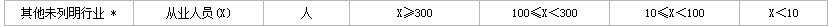 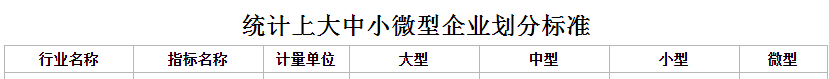 说明： 　　1.大型、中型和小型企业须同时满足所列指标的下限，否则下划一档；微型企业只须满足所列指标中的一项即可。 　　2.附表中各行业的范围以《国民经济行业分类》（GB/T4754-2017）为准。3.企业划分指标以现行统计制度为准。1）从业人员，是指期末从业人员数，没有期末从业人员数的，采用全年平均人员数代替。2）营业收入，工业、建筑业、限额以上批发和零售业、限额以上住宿和餐饮业以及其他设置主营业务收入指标的行业，采用主营业务收入；限额以下批发与零售业企业采用商品销售额代替；限额以下住宿与餐饮业企业采用营业额代替；农、林、牧、渔业企业采用营业总收入代替；其他未设置主营业务收入的行业，采用营业收入指标。3）资产总额，采用资产总计代替。（3）根据《政府采购促进中小企业发展管理办法》（财库﹝2020﹞46 号）要求，本次采购为专门面向中小企业预留采购份额的采购项目。对小型和微型企业的投标报价不予扣除评审。(4)符合小微企业划分标准的个体工商户，视同小微企业。(5)监狱企业和残疾人福利性单位视同小型、微型企业， 按《财政部 司法部关于政府采购支持监狱企业发展有关问题的通知》(财库〔2014〕68 号)、《财政部 民政部  中国残疾人联合会关于促进残疾人就业政府采购政策的通知》（财库〔2017〕141 号）的规定执行。3是否允许采购进口产品本项目不允许采购进口产品。☐可以就采购进口产品。4分包 A同意将非主体、非关键性的工作分包。 B不同意分包。注：不得限制大中型企业向小微企业合理分包。5开标前答疑会或现场考察A不组织。☐B组织，时间：    ,地点：     ，联系人：      ，联系方式：         。6样品提供A不要求提供。☐B要求提供，（1）样品：      ；（2）样品制作的标准和要求：     ；（3）样品的评审方法以及评审标准：详见评标办法；（4）是否需要随样品提交检测报告：☐否；☐是，检测机构的要求：     ；检测内容：    。（5）提供样品的时间：            ；地点：             ；联系人：      ，联系电话：       。请投标人在上述时间内提供样品并按规定位置安装完毕。超过截止时间的，采购人或采购代理机构将不予接收，并将清场并封闭样品现场。 (6)采购活动结束后，对于未中标人提供的样品，采购人、采购机构将通知未中标人在规定的时间内取回，逾期未取回的，采购人、采购机构不负保管义务；对于中标人提供的样品，采购人将进行保管、封存，并作为履约验收的参考。（7）制作、运输、安装和保管样品所发生的一切费用由投标人自理。7方案讲解演示A不组织。B组织。（1）在评标时安排每个投标人进行方案讲解演示。每个投标人时间不超过20分钟，讲解次序以投标文件解密时间先后次序为准，讲解演示人员不超过3人。讲解演示结束后按要求解答评标委员会提问。（2）方案讲解演示可选择以下其中一种方式：方式一：政采云平台在线讲解演示。政采云平台在线讲解需投标人根据政采云平台操作要求做好准备工作，提前完善软硬件配置环境。方式二：现场讲解演示。现场讲解地点为，讲解演示所用电脑等设备由投标人自备。现场讲解演示人员进场时提供讲解人员名单（加盖公章或授权代表签名）及身份证明，否则不得讲解演示。注：因投标人自身原因导致无法演示或者演示效果不理想的，责任自负。因平台原因导致本项目方案讲解演示环节无法顺利开展，按照《浙江省政府采购项目电子交易管理暂行办法》相关规定执行。8投标人应当提供的资格、资信证明文件（1）资格证明文件：见招标文件第二部分11.1。投标人未提供有效的资格证明文件的，视为投标人不具备招标文件中规定的资格要求，投标无效。8投标人应当提供的资格、资信证明文件（2）资信证明文件：根据招标文件第四部分评标标准提供。9节能产品、环境标志产品采购人拟采购的产品属于品目清单范围的，采购人及其委托的采购代理机构将依据国家确定的认证机构出具的、处于有效期之内的节能产品、环境标志产品认证证书，对获得证书的产品实施政府优先采购或强制采购。10报价要求有关本项目实施所需的所有费用（含税费）均计入报价。开标一览表（报价表）是报价的唯一载体。投标文件中价格全部采用人民币报价。招标文件未列明，而投标人认为必需的费用也需列入报价。▲投标报价出现下列情形的，投标无效：1.1采购预算/最高限价：1年合计694100元，最高单价限价详见采购需求；投标人针对本项目的投标报价不得超过采购预算金额和最高单价限价，否则其投标无效。1.2报价明显低于其他通过符合性审查投标人的报价，有可能影响产品质量或者不能诚信履约的，未能按要求提供书面说明或者提交相关证明材料证明其报价合理性的;1.3投标人对根据修正原则修正后的报价不确认的；1.4投标文件出现不是唯一的、有选择性投标报价的。11中小企业信用融资供应商中标后也可在“政采云”平台申请政采贷：操作路径：登录政采云平台 - 金融服务中心 -【融资服务】，可在热门申请中选择产品直接申请，也可点击云智贷匹配适合产品进行申请，或者在可申请项目中根据该项目进行申请。12备份投标文件送达地点和签收人员 备份投标文件送达地点：密封包装后（建议快递邮寄形式）投标截止时间前递交、一份（邮寄地址：杭州市临平区南苑街道迎宾路与望梅路交汇处华元欢乐城-华元大厦20层2022办公室；备份投标文件签收人员联系电话：刘瑶收，13857413671。采购人、采购机构不强制或变相强制投标人提交备份投标文件。13特别说明联合体投标的，联合体各方分别提供与联合体协议中规定的分工内容相应的业绩证明材料，业绩数量以提供材料较少的一方为准。13特别说明☐联合体投标的，联合体各方均需按招标文件第四部分评标标准要求提供资信证明文件，否则视为不符合相关要求。联合体投标的，联合体中有一方或者联合体成员根据分工按招标文件第四部分评标标准要求提供资信证明文件的，视为符合了相关要求。14招标服务费本项目的招标代理费用由中标单位支付，代理费用付款参照《招标代理服务收费管理暂行办法》的通知（计价格[2002]1980号）文件以中标金额为收费基数进行计取。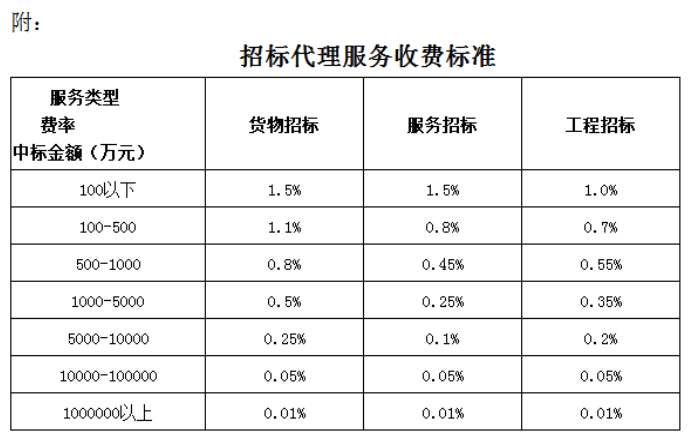 15其他要求中标后提供承诺书和纸质版投标文件一式三份（正本一份红章版，副本二份，可为正本复印件），承诺书详见附件。项目项目工作描述数量估算最高单价限价备注杭州市余杭区人民法院电子档案扫描服务项目   历史公安案卷对历史公安卷扫描加工服务，并引入法院案卷档案管理系统；1970年至2020年的刑事公安剩余卷宗约57.2万页。最高限价137300元，单价不高于0.24元/页；中标单位提供项目所需设备（不限于高速扫描仪、平板扫描仪、三孔电动档案装订机、电脑等设备。项目完成后资料硬盘交给法院保管）另需在2024年12月15日之前完成该项所有扫描任务且引入法院案卷档案管理系统。杭州市余杭区人民法院电子档案扫描服务项目   新增诉讼档案电子卷宗随案扫描，归档案卷补充材料扫描提供电子随案的实时扫描加工服务，并引入法院办案办公系统；约40000件最高限价556800.00元，单价不高于13.92元/件中标单位提供服务所需设备，当天的案卷材料必须当天完成扫描加工并引入法院办案办公系统，另随案扫描点位为我院所有办公点，需合理安排人力，保质保量完成扫描任务。序号评审内容及评分细则分值主观分/客观分属性一、投标人综合实力（1）投标人具有有效期内的ISO9001质量管理体系认证证书（认证范围包含档案数字化加工或数据处理）得1分，没有不得分；投标人具有有效期内的ISO14001环境管理体系认证证书（认证范围包含档案数字化加工或数据处理）得1分，没有不得分；投标人具有有效期内的ISO27001信息安全管理体系认证证书（认证范围包含档案数字化加工或数据处理）得1分，没有不得分；投标人具有有效期内的GB/T28001职业健康安全管理体系认证证书（认证范围包含档案数字化加工或数据处理）得1分，没有不得分；（提供认证体系证书及国家认证认可监督管理委员会官网截图证明材料复印件或扫描件并加盖公章，两者缺一单项不得分。）4分客观分一、投标人综合实力(5)投标人具有有效期内的档案产品与服务类企业认证证书(档案数字化加工服务类),5星（及以上）认证的得1.5分；4星认证的得1分；3星(及以下)认证或没有的不得分。(6)投标人具有有效期内的GB/T27922-2011售后服务认证证书(认证范围包含档案数字化或档案数据加工),5星（及以上）认证的得1.5分；4星认证的得1分；3星(及以下)认证或没有的不得分。(提供证书复印件或扫描件并加盖公章，未提供不得分。)3分客观分一、投标人综合实力（7）投标人具有有效期内的乙级及以上涉密档案数字化加工资质证书得2分，没有不得分。(提供证书复印件或扫描件并加盖公章，未提供不得分。)2分客观分二、项目的实施能力（1）项目的项目负责人具备法学专业全日制本科学历的得3分，具有档案管理中级证书的得1分，具有省级保密单位颁发的保密教育培训证书1分。（提供相关人员证书及社保机构出具的投标人为以上人员缴纳的近6个月社保证明复印件或扫描件并加盖公章，未提供不得分。）5分客观分二、项目的实施能力（2）参与实施本项目的工作人员同时具有“档案管理岗位培训证书“和“安全保密培训证书”，3人及以下不得分，每增加1人得1分，最高得4分。（提供相关人员证书及社保机构出具的投标人为以上人员缴纳的近6个月社保证明复印件或扫描件并加盖公章，未提供不得分。）4分客观分二、项目的实施能力（3）参与实施本项目的工作人员具有“机关档案管理培训证书”的得1分。（4）参与实施本项目的工作人员具有“档案抢救和保护技术岗位培训证书”的得1分。（5）参与实施本项目的工作人员具有档案专业中级资格证书的，每人得1分，最多得4分。（提供相关人员证书及社保机构出具的投标人为以上人员缴纳的近6个月社保证明复印件或扫描件并加盖公章，未提供不得分。）6分客观分二、项目的实施能力（6）投标人拥有具有自主产权法院档案归集系统软件的得2分，投标时提供软件著作权登记证书复印件或扫描件并加盖公章。2分客观分二、项目的实施能力（7）投标人拥有自主产权法院随案电子卷宗信息系统软件的得2分，投标时提供软件著作权登记证书复印件或扫描件并加盖公章。2分客观分二、项目的实施能力（8）投标人拥有自主产权公安档案信息管理系统软件的得2分，投标时提供软件著作权登记证书复印件或扫描件并加盖公章。2分客观分二、项目的实施能力（9）投标人拥有自主产权档案数字化安全检测系统的得2分，投标时提供软件著作权登记证书复印件或扫描件并加盖公章。2分客观分三、投标人履约能力投标单位能与法院系统进行无缝数据挂接的得3分，提供相关证明材料（须具有法院系印章）并加盖投标人公章，未提供不得分。3分客观分四、同类业绩投标人自2021年1月1日（以合同签订时间为准）至今完成过档案数字化加工项目业绩，每个0.5分，最高1分；（提供合同复印件并加盖公章，未提供不得分。）1分客观分五、拟投入人员保障根据拟投入项目班子人员的稳定性、工作经验的完善性进行打分；拟投入人员配备合理的，得4分，人员配备基本合理且与项目匹配度较好的得2分，方案较为简单或存在缺漏的得1分，未提供不得分。4分主观分六、扫描加工流程整体设计方案（1）有详细的加工流程整体设计方案。主要包括拆卷流程、扫描流程、影像处理流程、索引流程、质检流程、装订流程打分。内容完善且承诺可行、针对性强的得5分；内容不够详实的得3分；内容表达较欠缺，针对性较差的得1分。其他不得分。5分主观分六、扫描加工流程整体设计方案（2）根据项目管理情况（1分）、工作流程（1分）、质量控制（1分）及差错防范（1分）的合理性、规范性和可操作性进行打分。各项内容合理内容完善、针对性强的得1分；内容不够详实得0.5分；未提供或内容不合理不得分。4分主观分七、随案扫描设计方案根据采购需求中电子卷宗随案扫描，归档案卷补充材料扫描，提供服务方案，方案与需求对应吻合度打分。内容全面、准确、合理得5分；内容部分全面、准确、合理得3分；内容不全面或不合理的得1分；未提供此项不得分。5分主观分八、数字化挂接服务方案根据数字化档案挂接导入杭州市余杭区人民法院指定系统以及日常服务要求，提供的服务方案与需求的对应性进行打分，内容全面、准确、合理得5分；内容部分全面、准确、合理得3分；内容不全面或不合理的得1分；未提供此项不得分。5分主观分九、质量控制方案（1）项目的实施方案中有详细质量控制要求，根据质量控制方案中各环节质检方法是否合理有效情况打分，方案全面的、合理性高的、针对性强的，得5分；方案较全面、内容基本合理得3分。方案不全面、合理性较差、针对性较差的，得1分；未提供或内容不合理不得分。5分主观分九、质量控制方案（2）针对本项目的应急预案，根据预案的完整性、与采购方的实际的匹配性情况进行打分，根据对应急事件的响应时间、调配人数与处理方案的合理性、全面性进行打分。内容合理、全面的得5分；内容较完整、全面性不足的得3分；内容合理性较差、全面性较差的得1分；未提供或内容不合理不得分。5分主观分十、进度控制方案项目的实施方案中进度控制要求，根据组织是否合理、可控，工期进度是否达到招标文件要求情况打分，方案考虑充分、措施有效的得5分，方案考虑较充分、措施有效性一般的得3分，方案考虑欠佳、措施欠佳的得1分，未提供或内容不合理不得分。5分主观分十一、安全与保密控制方案（1）投标人提供完善的项目安全与保密控制方案（包括人员的安全管理、工作日志管理、档案安全管理、设备及数据安全管理、安全管理软件）情况打分，根据安全与保密控制方案切实可行的得5分；安全与保密控制方案，可行性不高的得3分；安全与保密控制方案较差，可行性较差的得1分；未提供或内容不合理不得分。5分主观分十一、安全与保密控制方案（2）安全保密工作日志表式，需提供安全保密工作日志表式的得1分。提供安全保密工作日志表式承诺函得分。1分客观分十二、售后及本地化服务（1）根据投标人所提供的本地化服务能力、机构设置的便利性、售后服务承诺及售后服务的措施情况打分，根据售后服务方案保障措施完善性高、后续技术及维护能力好的得3分；服务方案保障措施完善性一般、后续技术及维护能力一般的得2分；服务方案保障措施完善性较差、后续技术及维护能力较差的最多得1分；未提供或内容不合理不得分。3分主观分十二、售后及本地化服务（2）根据投标人以往售后服务情况打分，具有法院系统单位开具的数字化加工零投诉证明的得3分；具有其他政务单位开具的数字化加工零投诉证明的得1分；本小项最高得3分。（投标时提供上述服务项目合同和零投诉证明资料，证明材料须加盖合同采购单位公章，未提供不得分。）3分客观分十三、增值服务投标人根据对本项目的需求和理解提出的合理性增值服务情况打分，增值服务合理并可行性好的得4分；增值服务合理性一般、可行性一般的得2分；方案不全面、合理性较差、针对性较差的，得1分；未提供或内容不合理不得分。4分主观分序号分项名称分项价格总价总价条款号约定内容1.4.41.5.1 1.5.21.5.3 1.6.71.71.7.11.7.22.3.22.52.11.32.11.42.15.12.15.32.18.12.18.22.20正面：                                 反面：序号实质性要求需要提供的符合性审查资料投标文件中的页码位置1投标文件按照招标文件要求签署、盖章。需要使用电子签名或者签字盖章的投标文件的组成部分见投标文件第页2投标文件中承诺的投标有效期不少于招标文件中载明的投标有效期。投标函见投标文件第页3投标文件满足招标文件的其它实质性要求。招标文件其它实质性要求相应的材料（“▲” 系指实质性要求条款，招标文件无其它实质性要求的，无需提供）见投标文件第页序号名称服务范围服务要求服务时间服务标准备注（如果有）12……序号招标文件章节及具体内容投标文件章节及具体内容偏离说明12……序号名称具体服务数量最高单价限价投标综合单价（元）小计（元）备注1历史公安案卷对历史公安卷扫描加工服务，并引入法院案卷档案管理系统；1970年至2020年的刑事公安剩余卷宗约57.2万页。最高限价137300元，单价不高于0.24元/页；中标单位提供项目所需设备（不限于高速扫描仪、平板扫描仪、三孔电动档案装订机、电脑等设备。项目完成后资料硬盘交给法院保管）另该需在2024年12月15日之前完成该项所有扫描任务且引入法院案卷档案管理系统。2新增诉讼档案电子卷宗随案扫描，归档案卷补充材料扫描提供电子随案的实时扫描加工服务，并引入法院办案办公系统；约40000件最高限价556800.00元，单价不高于13.92元/件中标单位提供服务所需设备，当天的案卷材料必须当天完成扫描加工并引入法院办案办公系统，另随案扫描点位为我院所有办公点，需合理安排人力，保质保量完成扫描任务。投标总报价（小写）投标总报价（小写）投标总报价（小写）投标总报价（大写）投标总报价（大写）投标总报价（大写）中小微行业划型标准规定（根据工信部联企业〔2011〕300号制定）中小微行业划型标准规定（根据工信部联企业〔2011〕300号制定）中小微行业划型标准规定（根据工信部联企业〔2011〕300号制定）中小微行业划型标准规定（根据工信部联企业〔2011〕300号制定）中小微行业划型标准规定（根据工信部联企业〔2011〕300号制定）中小微行业划型标准规定（根据工信部联企业〔2011〕300号制定）中小微行业划型标准规定（根据工信部联企业〔2011〕300号制定）中小微行业划型标准规定（根据工信部联企业〔2011〕300号制定）中小微行业划型标准规定（根据工信部联企业〔2011〕300号制定）中小微行业划型标准规定（根据工信部联企业〔2011〕300号制定）行业中型企业中型企业中型企业小型企业小型企业小型企业微型企业微型企业微型企业行业从业人员X　　　（人）营业收入 Y    （万元）资产总额 Z　 （万元）从业人员X（人）营业收入Y　　（万元）资产总额Z　　（万元）从业人员X（人）营业收入Y（万元）资产总额Z（万元） 1、农林牧渔业 500≤Y＜20000 50≤Y＜500Y＜50 2、工业300≤X＜10002000≤Y＜4000020≤X＜300300≤Y＜2000X＜20Y＜300 3、建筑业6000≤Y＜800005000≤Z＜80000300≤Y＜6000 300≤Z＜5000Y＜300Z＜300 4、批发业 20≤X＜2005000≤Y＜40000 5≤X＜201000≤Y＜5000X＜5Y＜1000 5、零售业 50≤X＜300 500≤Y＜2000010≤X＜50100≤Y＜500X＜10Y＜100 6、交通运输业300≤X＜10003000≤Y＜3000020≤X＜300200≤Y＜3000X＜20V＜200 7、仓储业100≤X＜2001000≤Y＜3000020≤X＜100100≤Y＜1000X＜20Y＜100 8、邮政业300≤X＜10002000≤Y＜3000020≤X＜300100≤Y＜2000X＜20Y＜100 9、住宿业100≤X＜3002000≤Y＜1000010≤X＜100100≤Y＜2000X＜10Y＜10010、餐饮业100≤X＜3002000≤Y＜1000010≤X＜100100≤Y＜2000X＜10V＜10011、信息传输业100≤X＜20001000≤Y＜10000010≤X＜100100≤Y＜1000X＜10Y＜10012、软件和信息技术服务业100≤X＜3001000≤Y＜1000010≤X＜100 50≤Y＜1000X＜10Y＜5013、房地产开发经营1000≤Y＜2000005000≤Z＜10000100≤Y＜10002000≤Z＜5000Y＜100Z＜200014、物业管理300≤X＜10001000≤Y＜5000100≤X＜300500≤Y＜1000X＜100Y＜50015、租赁和商务服务业100≤X＜3008000≤Z＜12000010≤X＜100 100≤Z＜8000X＜10Z＜10016、其他未列明行业100≤X＜30010≤X＜100X＜10说明　1、企业类型的划分以统计部门的统计数据为依据。2、个体工商户和本规定以外的行业，参照本规定进行划型。3、本规定的中型企业标准上限即为大型企业标准的下限。说明　1、企业类型的划分以统计部门的统计数据为依据。2、个体工商户和本规定以外的行业，参照本规定进行划型。3、本规定的中型企业标准上限即为大型企业标准的下限。说明　1、企业类型的划分以统计部门的统计数据为依据。2、个体工商户和本规定以外的行业，参照本规定进行划型。3、本规定的中型企业标准上限即为大型企业标准的下限。说明　1、企业类型的划分以统计部门的统计数据为依据。2、个体工商户和本规定以外的行业，参照本规定进行划型。3、本规定的中型企业标准上限即为大型企业标准的下限。说明　1、企业类型的划分以统计部门的统计数据为依据。2、个体工商户和本规定以外的行业，参照本规定进行划型。3、本规定的中型企业标准上限即为大型企业标准的下限。说明　1、企业类型的划分以统计部门的统计数据为依据。2、个体工商户和本规定以外的行业，参照本规定进行划型。3、本规定的中型企业标准上限即为大型企业标准的下限。说明　1、企业类型的划分以统计部门的统计数据为依据。2、个体工商户和本规定以外的行业，参照本规定进行划型。3、本规定的中型企业标准上限即为大型企业标准的下限。说明　1、企业类型的划分以统计部门的统计数据为依据。2、个体工商户和本规定以外的行业，参照本规定进行划型。3、本规定的中型企业标准上限即为大型企业标准的下限。说明　1、企业类型的划分以统计部门的统计数据为依据。2、个体工商户和本规定以外的行业，参照本规定进行划型。3、本规定的中型企业标准上限即为大型企业标准的下限。说明　1、企业类型的划分以统计部门的统计数据为依据。2、个体工商户和本规定以外的行业，参照本规定进行划型。3、本规定的中型企业标准上限即为大型企业标准的下限。